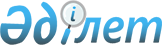 "2022-2024 жылдарға арналған Байзақ ауданы ауылдық округтерінің бюджеттері туралы" Жамбыл облысы Байзақ аудандық мәслихатының 2021 жылғы 30 желтоқсандағы №21-2 шешіміне өзгерістер енгізу туралыЖамбыл облысы Байзақ аудандық мәслихатының 2022 жылғы 22 сәуірдегі № 26-2 шешімі
      Жамбыл облысы Байзақ аудандық мәслихаты ШЕШТІ: 
      1. "2022-2024 жылдарға арналған Байзақ ауданы ауылдық округтерінің бюджеттері туралы" Байзақ аудандық мәслихатының 2021 жылғы 30 желтоқсандағы № 21-2 шешіміне (нормативтік құқықтық актілерді мемлекеттік тіркеу тізілімінде №165664 болып тіркелген) келесі өзгерістер енгізілсін:
      1 тармақ жаңа редакцияда мазмұндалсын:
      "1. 2022-2024 жылдарға арналған ауылдық округтерінің бюджеті 1, 2, 3 қосымшаларға сәйкес, оның ішінде 2022 жылға мынадай көлемдерде бекітілсін:
      1-1. Жалғызтөбе ауылдық округі 2022 жылға:
      1) кірістер – 53116 мың теңге, оның ішінде:
      салықтық түсімдер – 5243 мың теңге;
      салықтық емес түсімдер – 61 мың теңге;
      негізгі капиталды сатудан түсетін түсімдер – 0 мың теңге;
      трансферттер түсімі – 47812 мың теңге; 
      2) шығындар – 53906 мың теңге;
      3) таза бюджеттік кредиттеу – 0 мың теңге, оның ішінде:
      бюджеттік кредиттер – 0 мың теңге;
      бюджеттік кредиттерді өтеу – 0 мың теңге;
      4) қаржы активтерімен жасалатын операциялар бойынша сальдо – 0 мың теңге, оның ішінде:
      қаржы активтерін сатып алу – 0 мың теңге;
      мемлекеттік қаржы активтерін сатудан түсетін түсімдер – 0 мың теңге;
      5) бюджет тапшылығы (профициті) – -790 мың теңге;
      6) бюджет тапшылығын қаржыландыру (профицитін пайдалану) – 790 мың теңге;
      1-2. Дихан ауылдық округі 2022 жылға:
      1) кірістер – 39092 мың теңге, оның ішінде:
      салықтық түсімдер – 5460 мың теңге;
      салықтық емес түсімдер – 61 мың теңге;
      негізгі капиталды сатудан түсетін түсімдер – 0 мың теңге;
      трансферттер түсімі – 33571 мың теңге; 
      2) шығындар – 48490 мың теңге;
      3) таза бюджеттік кредиттеу – 0 мың теңге, оның ішінде:
      бюджеттік кредиттер – 0 мың теңге;
      бюджеттік кредиттерді өтеу – 0 мың теңге;
      4) қаржы активтерімен жасалатын операциялар бойынша сальдо – 0 мың теңге, оның ішінде:
      қаржы активтерін сатып алу – 0 мың теңге;
      мемлекеттік қаржы активтерін сатудан түсетін түсімдер – 0 мың теңге;
      5) бюджет тапшылығы (профициті) – -9398 мың теңге;
      6) бюджет тапшылығын қаржыландыру (профицитін пайдалану) – 9398 мың теңге;
      1-3. Мырзатай ауылдық округі 2022 жылға:
      1) кірістер – 240896 мың теңге, оның ішінде:
      салықтық түсімдер – 6614 мың теңге;
      салықтық емес түсімдер – 61 мың теңге;
      негізгі капиталды сатудан түсетін түсімдер – 0 мың теңге;
      трансферттер түсімі – 234221 мың теңге; 
      2) шығындар – 242387 мың теңге;
      3) таза бюджеттік кредиттеу – 0 мың теңге, оның ішінде:
      бюджеттік кредиттер – 0 мың теңге;
      бюджеттік кредиттерді өтеу – 0 мың теңге;
      4) қаржы активтерімен жасалатын операциялар бойынша сальдо – 0 мың теңге, оның ішінде:
      қаржы активтерін сатып алу – 0 мың теңге;
      мемлекеттік қаржы активтерін сатудан түсетін түсімдер – 0 мың теңге;
      5) бюджет тапшылығы (профициті) – -1491 мың теңге;
      6) бюджет тапшылығын қаржыландыру (профицитін пайдалану) – 1491 мың теңге;
      1-4. Темірбек ауылдық округі 2022 жылға:
      1) кірістер – 70332 мың теңге, оның ішінде:
      салықтық түсімдер – 2960 мың теңге;
      салықтық емес түсімдер – 61 мың теңге;
      негізгі капиталды сатудан түсетін түсімдер – 0 мың теңге;
      трансферттер түсімі – 67311 мың теңге; 
      2) шығындар – 70332 мың теңге;
      3) таза бюджеттік кредиттеу – 0 мың теңге, оның ішінде:
      бюджеттік кредиттер – 0 мың теңге;
      бюджеттік кредиттерді өтеу – 0 мың теңге;
      4) қаржы активтерімен жасалатын операциялар бойынша сальдо – 0 мың теңге, оның ішінде:
      қаржы активтерін сатып алу – 0 мың теңге;
      мемлекеттік қаржы активтерін сатудан түсетін түсімдер – 0 мың теңге;
      5) бюджет тапшылығы (профициті) – 0 мың теңге;
      6) бюджет тапшылығын қаржыландыру (профицитін пайдалану) – 0 мың теңге;
      1-5. Түймекент ауылдық округі 2022 жылға:
      1) кірістер – 67847 мың теңге, оның ішінде:
      салықтық түсімдер – 22740 мың теңге;
      салықтық емес түсімдер - 61 мың теңге;
      негізгі капиталды сатудан түсетін түсімдер – 0 мың теңге;
      трансферттер түсімі – 45046 мың теңге; 
      2) шығындар – 78989 мың теңге;
      3) таза бюджеттік кредиттеу – 0 мың теңге, оның ішінде:
      бюджеттік кредиттер – 0 мың теңге;
      бюджеттік кредиттерді өтеу – 0 мың теңге;
      4) қаржы активтерімен жасалатын операциялар бойынша сальдо – 0 мың теңге, оның ішінде:
      қаржы активтерін сатып алу – 0 мың теңге;
      мемлекеттік қаржы активтерін сатудан түсетін түсімдер – 0 мың теңге;
      5) бюджет тапшылығы (профициті) – -11142 мың теңге;
      6) бюджет тапшылығын қаржыландыру (профицитін пайдалану) – 11142 мың теңге;
      1-6. Жаңатұрмыс ауылдық округі 2022 жылға:
      1) кірістер – 98300 мың теңге, оның ішінде:
      салықтық түсімдер – 6593 мың теңге;
      салықтық емес түсімдер – 92 мың теңге;
      негізгі капиталды сатудан түсетін түсімдер – 0 мың теңге;
      трансферттер түсімі – 91615 мың теңге; 
      2) шығындар – 98759 мың теңге;
      3) таза бюджеттік кредиттеу – 0 мың теңге, оның ішінде:
      бюджеттік кредиттер – 0 мың теңге;
      бюджеттік кредиттерді өтеу – 0 мың теңге;
      4) қаржы активтерімен жасалатын операциялар бойынша сальдо – 0 мың теңге, оның ішінде:
      қаржы активтерін сатып алу – 0 мың теңге;
      мемлекеттік қаржы активтерін сатудан түсетін түсімдер – 0 мың теңге;
      5) бюджет тапшылығы (профициті) – -459 мың теңге;
      6) бюджет тапшылығын қаржыландыру (профицитін пайдалану) – 459 мың теңге;
      1-7. Көктал ауылдық округі 2022 жылға:
      1) кірістер – 361697 мың теңге, оның ішінде:
      салықтық түсімдер – 7534 мың теңге;
      салықтық емес түсімдер – 61 мың теңге;
      негізгі капиталды сатудан түсетін түсімдер – 0 мың теңге;
      трансферттер түсімі – 354102 мың теңге; 
      2) шығындар – 362883 мың теңге;
      3) таза бюджеттік кредиттеу – 0 мың теңге, оның ішінде:
      бюджеттік кредиттер – 0 мың теңге;
      бюджеттік кредиттерді өтеу – 0 мың теңге;
      4) қаржы активтерімен жасалатын операциялар бойынша сальдо – 0 мың теңге, оның ішінде:
      қаржы активтерін сатып алу – 0 мың теңге;
      мемлекеттік қаржы активтерін сатудан түсетін түсімдер – 0 мың теңге;
      5) бюджет тапшылығы (профициті) – -1186 мың теңге;
      6) бюджет тапшылығын қаржыландыру (профицитін пайдалану) – 1186 мың теңге;
      1-8. Ынтымақ ауылдық округі 2022 жылға:
      1) кірістер – 42713 мың теңге, оның ішінде:
      салықтық түсімдер – 3625 мың теңге;
      салықтық емес түсімдер – 61 мың теңге;
      негізгі капиталды сатудан түсетін түсімдер – 0 мың теңге;
      трансферттер түсімі – 39027 мың теңге; 
      2) шығындар – 42972 мың теңге;
      3) таза бюджеттік кредиттеу – 0 мың теңге, оның ішінде:
      бюджеттік кредиттер – 0 мың теңге;
      бюджеттік кредиттерді өтеу – 0 мың теңге;
      4) қаржы активтерімен жасалатын операциялар бойынша сальдо – 0 мың теңге, оның ішінде:
      қаржы активтерін сатып алу – 0 мың теңге;
      мемлекеттік қаржы активтерін сатудан түсетін түсімдер – 0 мың теңге;
      5) бюджет тапшылығы (профициті) – -259 мың теңге;
      6) бюджет тапшылығын қаржыландыру (профицитін пайдалану) – 259 мың теңге;
      1-9. Суханбаев ауылдық округі 2022 жылға:
      1) кірістер – 39101 мың теңге, оның ішінде:
      салықтық түсімдер – 3828 мың теңге;
      салықтық емес түсімдер – 61 мың теңге;
      негізгі капиталды сатудан түсетін түсімдер – 0 мың теңге;
      трансферттер түсімі – 35212 мың теңге; 
      2) шығындар – 44220 мың теңге;
      3) таза бюджеттік кредиттеу – 0 мың теңге, оның ішінде:
      бюджеттік кредиттер – 0 мың теңге;
      бюджеттік кредиттерді өтеу – 0 мың теңге;
      4) қаржы активтерімен жасалатын операциялар бойынша сальдо – 0 мың теңге, оның ішінде:
      қаржы активтерін сатып алу – 0 мың теңге;
      мемлекеттік қаржы активтерін сатудан түсетін түсімдер – 0 мың теңге;
      5) бюджет тапшылығы (профициті) – -5119 мың теңге;
      6) бюджет тапшылығын қаржыландыру (профицитін пайдалану) – 5119 мың теңге;
      1-10. Қостөбе ауылдық округі 2022 жылға:
      1) кірістер – 51624 мың теңге, оның ішінде:
      салықтық түсімдер – 14988 мың теңге;
      салықтық емес түсімдер – 171 мың теңге;
      негізгі капиталды сатудан түсетін түсімдер – 0 мың теңге;
      трансферттер түсімі – 36465 мың теңге; 
      2) шығындар – 53543 мың теңге;
      3) таза бюджеттік кредиттеу – 0 мың теңге, оның ішінде:
      бюджеттік кредиттер – 0 мың теңге;
      бюджеттік кредиттерді өтеу – 0 мың теңге;
      4) қаржы активтерімен жасалатын операциялар бойынша сальдо – 0 мың теңге, оның ішінде:
      қаржы активтерін сатып алу – 0 мың теңге;
      мемлекеттік қаржы активтерін сатудан түсетін түсімдер – 0 мың теңге;
      5) бюджет тапшылығы (профициті) – -1919 мың теңге;
      6) бюджет тапшылығын қаржыландыру (профицитін пайдалану) – 1919 мың теңге;
      1-11. Бурыл ауылдық округі 2022 жылға:
      1) кірістер – 110341 мың теңге, оның ішінде:
      салықтық түсімдер – 27709 мың теңге;
      салықтық емес түсімдер – 61 мың теңге;
      негізгі капиталды сатудан түсетін түсімдер – 0 мың теңге;
      трансферттер түсімі – 82571 мың теңге; 
      2) шығындар – 113760 мың теңге;
      3) таза бюджеттік кредиттеу – 0 мың теңге, оның ішінде:
      бюджеттік кредиттер – 0 мың теңге;
      бюджеттік кредиттерді өтеу – 0 мың теңге;
      4) қаржы активтерімен жасалатын операциялар бойынша сальдо – 0 мың теңге, оның ішінде:
      қаржы активтерін сатып алу – 0 мың теңге;
      мемлекеттік қаржы активтерін сатудан түсетін түсімдер – 0 мың теңге;
      5) бюджет тапшылығы (профициті) – -3419 мың теңге;
      6) бюджет тапшылығын қаржыландыру (профицитін пайдалану) – 3419 мың теңге;
      1-12. Көптерек ауылдық округі 2022 жылға:
      1) кірістер – 57754 мың теңге, оның ішінде:
      салықтық түсімдер – 3992 мың теңге;
      салықтық емес түсімдер – 61 мың теңге;
      негізгі капиталды сатудан түсетін түсімдер – 0 мың теңге;
      трансферттер түсімі – 53701 мың теңге; 
      2) шығындар – 58132 мың теңге;
      3) таза бюджеттік кредиттеу – 0 мың теңге, оның ішінде:
      бюджеттік кредиттер – 0 мың теңге;
      бюджеттік кредиттерді өтеу – 0 мың теңге;
      4) қаржы активтерімен жасалатын операциялар бойынша сальдо – 0 мың теңге, оның ішінде:
      қаржы активтерін сатып алу – 0 мың теңге;
      мемлекеттік қаржы активтерін сатудан түсетін түсімдер – 0 мың теңге;
      5) бюджет тапшылығы (профициті) – -378 мың теңге;
      6) бюджет тапшылығын қаржыландыру (профицитін пайдалану) – 378 мың теңге;
      1-13. Үлгілі ауылдық округі 2022 жылға:
      1) кірістер – 46330 мың теңге, оның ішінде:
      салықтық түсімдер – 5765 мың теңге;
      салықтық емес түсімдер – 61 мың теңге;
      негізгі капиталды сатудан түсетін түсімдер – 0 мың теңге;
      трансферттер түсімі – 40504 мың теңге; 
      2) шығындар – 46890 мың теңге;
      3) таза бюджеттік кредиттеу – 0 мың теңге, оның ішінде:
      бюджеттік кредиттер – 0 мың теңге;
      бюджеттік кредиттерді өтеу – 0 мың теңге;
      4) қаржы активтерімен жасалатын операциялар бойынша сальдо – 0 мың теңге, оның ішінде:
      қаржы активтерін сатып алу – 0 мың теңге;
      мемлекеттік қаржы активтерін сатудан түсетін түсімдер – 0 мың теңге;
      5) бюджет тапшылығы (профициті) – -560 мың теңге;
      6) бюджет тапшылығын қаржыландыру (профицитін пайдалану) – 560 мың теңге;
      1-14. Сарыкемер ауылдық округі 2022 жылға:
      1) кірістер – 550132 мың теңге, оның ішінде:
      салықтық түсімдер – 78254 мың теңге;
      салықтық емес түсімдер – 61 мың теңге;
      негізгі капиталды сатудан түсетін түсімдер – 0 мың теңге;
      трансферттер түсімі – 471817 мың теңге; 
      2) шығындар – 552987 мың теңге;
      3) таза бюджеттік кредиттеу – 0 мың теңге, оның ішінде:
      бюджеттік кредиттер – 0 мың теңге;
      бюджеттік кредиттерді өтеу – 0 мың теңге;
      4) қаржы активтерімен жасалатын операциялар бойынша сальдо – 0 мың теңге, оның ішінде:
      қаржы активтерін сатып алу – 0 мың теңге;
      мемлекеттік қаржы активтерін сатудан түсетін түсімдер – 0 мың теңге;
      5) бюджет тапшылығы (профициті) – -2855 мың теңге;
      6) бюджет тапшылығын қаржыландыру (профицитін пайдалану) – 2855 мың теңге;
      1-15. Қызыл жұлдыз ауылдық округі 2022 жылға:
      1) кірістер – 49848 мың теңге, оның ішінде:
      салықтық түсімдер – 11814 мың теңге;
      салықтық емес түсімдер – 61 мың теңге;
      негізгі капиталды сатудан түсетін түсімдер – 0 мың теңге;
      трансферттер түсімі – 37973 мың теңге; 
      2) шығындар – 51023 мың теңге;
      3) таза бюджеттік кредиттеу – 0 мың теңге, оның ішінде:
      бюджеттік кредиттер – 0 мың теңге;
      бюджеттік кредиттерді өтеу – 0 мың теңге;
      4) қаржы активтерімен жасалатын операциялар бойынша сальдо – 0 мың теңге, оның ішінде:
      қаржы активтерін сатып алу – 0 мың теңге;
      мемлекеттік қаржы активтерін сатудан түсетін түсімдер – 0 мың теңге;
      5) бюджет тапшылығы (профициті) – -1175 мың теңге;
      6) бюджет тапшылығын қаржыландыру (профицитін пайдалану) – 1175 мың теңге;
      1-16. Ботамойнақ ауылдық округі 2022 жылға:
      1) кірістер – 119421 мың теңге, оның ішінде:
      салықтық түсімдер – 13217 мың теңге;
      салықтық емес түсімдер – 61 мың теңге;
      негізгі капиталды сатудан түсетін түсімдер – 0 мың теңге;
      трансферттер түсімі – 106143 мың теңге; 
      2) шығындар – 122262 мың теңге;
      3) таза бюджеттік кредиттеу – 0 мың теңге, оның ішінде:
      бюджеттік кредиттер – 0 мың теңге;
      бюджеттік кредиттерді өтеу – 0 мың теңге;
      4) қаржы активтерімен жасалатын операциялар бойынша сальдо – 0 мың теңге, оның ішінде:
      қаржы активтерін сатып алу – 0 мың теңге;
      мемлекеттік қаржы активтерін сатудан түсетін түсімдер – 0 мың теңге;
      5) бюджет тапшылығы (профициті) – -2841 мың теңге;
      6) бюджет тапшылығын қаржыландыру (профицитін пайдалану) – 2841 мың теңге;
      1-17. Бәйтерек ауылдық округі 2022 жылға:
      1) кірістер – 39484 мың теңге, оның ішінде:
      салықтық түсімдер – 5717 мың теңге;
      салықтық емес түсімдер – 61 мың теңге;
      негізгі капиталды сатудан түсетін түсімдер – 0 мың теңге;
      трансферттер түсімі – 33706 мың теңге; 
      2) шығындар – 39484 мың теңге;
      3) таза бюджеттік кредиттеу – 0 мың теңге, оның ішінде:
      бюджеттік кредиттер – 0 мың теңге;
      бюджеттік кредиттерді өтеу – 0 мың теңге;
      4) қаржы активтерімен жасалатын операциялар бойынша сальдо – 0 мың теңге, оның ішінде:
      қаржы активтерін сатып алу – 0 мың теңге;
      мемлекеттік қаржы активтерін сатудан түсетін түсімдер – 0 мың теңге;
      5) бюджет тапшылығы (профициті) – 0 мың теңге;
      6) бюджет тапшылығын қаржыландыру (профицитін пайдалану) – 0 мың теңге;
      1-18. Сазтерек ауылдық округі 2022 жылға:
      1) кірістер – 138264 мың теңге, оның ішінде:
      салықтық түсімдер – 3827 мың теңге;
      салықтық емес түсімдер – 61 мың теңге;
      негізгі капиталды сатудан түсетін түсімдер – 0 мың теңге;
      трансферттер түсімі – 134376 мың теңге; 
      2) шығындар – 139723 мың теңге;
      3) таза бюджеттік кредиттеу – 0 мың теңге, оның ішінде:
      бюджеттік кредиттер – 0 мың теңге;
      бюджеттік кредиттерді өтеу – 0 мың теңге;
      4) қаржы активтерімен жасалатын операциялар бойынша сальдо – 0 мың теңге, оның ішінде:
      қаржы активтерін сатып алу – 0 мың теңге;
      мемлекеттік қаржы активтерін сатудан түсетін түсімдер – 0 мың теңге;
      5) бюджет тапшылығы (профициті) – -1459 мың теңге;
      6) бюджет тапшылығын қаржыландыру (профицитін пайдалану) – 1459 мың теңге."
      көрсетілген шешімнің 1 қосымшасы осы шешімнің қосымшасына сәйкес жаңа редакцияда мазмұндалсын.
      2. Осы шешім 2022 жылдың 1 қаңтарынан бастап қолданысқа енгізіледі. 2022 жылға арналған Байзақ ауданы ауылдық округтер бюджеті 2022 жылға арналған Жалғызтөбе ауылдық округі әкімі аппаратының бюджеті 2022 жылға арналған Дихан ауылдық округі әкімі аппаратының бюджеті 2022 жылға арналған Мырзатай ауылдық округі әкімі аппаратының бюджеті 2022 жылға арналған Темірбек ауылдық округі әкімі аппаратының бюджеті 2022 жылға арналған Түймекент ауылдық округі әкімі аппаратының бюджеті 2022 жылға арналған Жаңатұрмыс ауылдық округі әкімі аппаратының бюджеті 2022 жылға арналған Көктал ауылдық округі әкімі аппаратының бюджеті 2022 жылға арналған Ынтымақ ауылдық округі әкімі аппаратының бюджеті 2022 жылға арналған Суханбаев ауылдық округі әкімі аппаратының бюджеті 2022 жылға арналған Қостөбе ауылдық округі әкімі аппаратының бюджеті 2022 жылға арналған Бурыл ауылдық округі әкімі аппаратының бюджеті 2022 жылға арналған Көптерек ауылдық округі әкімі аппаратының бюджеті 2022 жылға арналған Үлгілі ауылдық округі әкімі аппаратының бюджеті 2022 жылға арналған Сарыкемер ауылдық округі әкімі аппаратының бюджеті 2022 жылға арналған Қызыл жұлдыз ауылдық округі әкімі аппаратының бюджеті 2022 жылға арналған Ботамойнақ ауылдық округі әкімі аппаратының бюджеті 2022 жылға арналған Бәйтерек ауылдық округі әкімі аппаратының бюджеті 2022 жылға арналған Сазтерек ауылдық округі әкімі аппаратының бюджеті
					© 2012. Қазақстан Республикасы Әділет министрлігінің «Қазақстан Республикасының Заңнама және құқықтық ақпарат институты» ШЖҚ РМК
				
      Байзақ аудандық 

      мәслихат хатшысы 

Б. Ақбаев
Байзақ аудандық мәслихатының 
2022 жылғы 22 сәуірдегі
№ 26-2 шешіміне қосымша Байзақ аудандық мәслихатының
2021 жылғы 30 желтоқсандағы
№ 21-2 шешіміне 1 қосымша
Санаты Атауы
Санаты Атауы
Санаты Атауы
Санаты Атауы
Сомасы (мың теңге)
Сыныбы 
Сыныбы 
Сыныбы 
Сомасы (мың теңге)
Ішкі сыныбы
Ішкі сыныбы
Ішкі сыныбы
I. КІРІСТЕР
2176292
1
Салықтық түсімдер
229880
01
Табыс салығы
14877
2
Жеке табыс салығы
14877
04
Меншiкке салынатын салықтар
214789
1
Мүлiкке салынатын салықтар
11149
4
Көлiк құралдарына салынатын салық
203640
05
Тауарларға, жұмыстарға және қызметтерге салынатын iшкi салықтар
214
4
Кәсiпкерлiк және кәсiби қызметтi жүргiзгенi үшiн алынатын алымдар
214
2
Салықтық емес түсiмдер
1239
01
Мемлекеттік меншіктен түсетін кірістер
141
5
Мемлекет меншігіндегі мүлікті жалға беруден түсетін кірістер
141
04
Мемлекеттік бюджеттен қаржыландырылатын, сондай-ақ Қазақстан Республикасы Ұлттық Банкінің бюджетінен (шығыстар сметасынан) қамтылатын және қаржыландырылатын мемлекеттік мекемелер салатын айыппұлдар, өсімпұлдар, санкциялар, өндіріп алулар
1098
1
Мұнай секторы ұйымдарынан және Жәбірленушілерге өтемақы қорына түсетін түсімдерді қоспағанда, мемлекеттік бюджеттен қаржыландырылатын, сондай-ақ Қазақстан Республикасы Ұлттық Банкінің бюджетінен (шығыстар сметасынан) қамтылатын және қаржыландырылатын мемлекеттік мекемелер салатын айыппұлдар, өсімпұлдар, санкциялар, өндіріп алулар
1098
4
Трансферттердің түсімдері
1945173
02
Мемлекеттiк басқарудың жоғары тұрған органдарынан түсетiн трансферттер
1945173
3
Аудандардың (облыстық маңызы бар қаланың) бюджетінен трансферттер
1945173
Функционалдық топ 
Функционалдық топ 
Функционалдық топ 
Функционалдық топ 
Сомасы (мың теңге)
Бюджеттік бағдарламалардың әкімшісі
Бюджеттік бағдарламалардың әкімшісі
Бюджеттік бағдарламалардың әкімшісі
Сомасы (мың теңге)
Бағдарлама
Бағдарлама
Сомасы (мың теңге)
ІІ. ШЫҒЫНДАР
2220742
01
Жалпы сипаттағы мемлекеттiк қызметтер 
764854
124
Аудандық маңызы бар қала, ауыл, кент, ауылдық округ әкімінің аппараты
764854
001
Аудандық маңызы бар қала, ауыл, кент, ауылдық округ әкімінің қызметін қамтамасыз ету жөніндегі қызметтер
757508
022
Мемлекеттік органның күрделі шығыстары
7346
07
Тұрғын үй-коммуналдық шаруашылық
255380
124
Аудандық маңызы бар қала, ауыл, кент, ауылдық округ әкімінің аппараты
255380
008
Елді мекендердегі көшелерді жарықтандыру
124343
009
Елді мекендердің санитариясын қамтамасыз ету
14347
011
Елді мекендерді абаттандыру мен көгалдандыру
116690
12
Көлiк және коммуникация
106264
124
Аудандық маңызы бар қала, ауыл, кент, ауылдық округ әкімінің аппараты
106264
013
Аудандық маңызы бар қалаларда, ауылдарда, кенттерде, ауылдық округтерде автомобиль жолдарының жұмыс істеуін қамтамасыз ету
16277
045
Аудандық маңызы бар қалаларда, ауылдарда, кенттерде, ауылдық округтерде автомобиль жолдарын күрделі және орташа жөндеу
89987
13
Басқалар
1071131
124
Аудандық маңызы бар қала, ауыл, кент, ауылдық округ әкімінің аппараты
1071131
057
"Ауыл-Ел бесігі" жобасы шеңберінде ауылдық елді мекендердегі әлеуметтік және инженерлік инфрақұрылым бойынша іс-шараларды іске асыру
1071131
15
Трансферттер
23113
124
Аудандық маңызы бар қала, ауыл, кент, ауылдық округ әкімінің аппараты
23113
044
Қазақстан Республикасының Ұлттық қорынан берілетін нысаналы трансферт есебінен республикалық бюджеттен бөлінген пайдаланылмаған (түгел пайдаланылмаған) нысаналы трансферттердің сомасын қайтару
23113
ІІІ. ТАЗА БЮДЖЕТТІК КРЕДИТ БЕРУ 
0
ІV. ҚАРЖЫ АКТИВТЕРІМЕН ЖАСАЛАТЫН ОПЕРАЦИЯЛАР БОЙЫНША САЛЬДО
0
V. БЮДЖЕТ ТАПШЫЛЫҒЫ (профициті)
-44450
VІ. БЮДЖЕТ ТАПШЫЛЫҒЫН ҚАРЖЫЛАНДЫРУ (профицитін пайдалану)
44450
Санаты 
Санаты 
Санаты 
Санаты 
Сыныбы
Сыныбы
Сыныбы
Кіші сыныбы 
Кіші сыныбы 
Кіші сыныбы 
Атауы 
Атауы 
Атауы 
7 
Қарыздар түсімі
0
01
Мемлекеттік ішкі қарыздар
0
2
Қарыз алу келісім шарттары
0
8
Бюджет қаражатының пайдаланылатын қалдықтары
44450
01
Бюджет қаражаты қалдықтары
44450
1
Бюджет қаражатының бос қалдықтары
444502021 жылға Байзақ ауданының
ауылдық округтерінің бюджетіне
1-1 қосымша
Санаты 
Санаты 
Санаты 
Атауы
Сомасы (мың теңге)
Сыныбы 
Сыныбы 
Атауы
Сомасы (мың теңге)
Ішкі сыныбы
Ішкі сыныбы
Ішкі сыныбы
Сомасы (мың теңге)
I. КІРІСТЕР
53116
1
Салықтық түсімдер
5243
01
Табыс салығы
133
2
Жеке табыс салығы
133
04
Меншiкке салынатын салықтар
5110
1
Мүлiкке салынатын салықтар
454
4
Көлiк құралдарына салынатын салық
4656
2
Салықтық емес түсiмдер
61
04
Мемлекеттік бюджеттен қаржыландырылатын, сондай-ақ Қазақстан Республикасы Ұлттық Банкінің бюджетінен (шығыстар сметасынан) қамтылатын және қаржыландырылатын мемлекеттік мекемелер салатын айыппұлдар, өсімпұлдар, санкциялар, өндіріп алулар
61
1
Мұнай секторы ұйымдарынан және Жәбірленушілерге өтемақы қорына түсетін түсімдерді қоспағанда, мемлекеттік бюджеттен қаржыландырылатын, сондай-ақ Қазақстан Республикасы Ұлттық Банкінің бюджетінен (шығыстар сметасынан) қамтылатын және қаржыландырылатын мемлекеттік мекемелер салатын айыппұлдар, өсімпұлдар, санкциялар, өндіріп алулар
61
4
Трансферттердің түсімдері
47812
02
Мемлекеттiк басқарудың жоғары тұрған органдарынан түсетiн трансферттер
47812
3
Аудандардың (облыстық маңызы бар қаланың) бюджетінен трансферттер
47812
Функционалдық топ 
Функционалдық топ 
Функционалдық топ 
Функционалдық топ 
Сомасы (мың теңге)
Бюджеттік бағдарламалардың әкімшісі
Бюджеттік бағдарламалардың әкімшісі
Бюджеттік бағдарламалардың әкімшісі
Сомасы (мың теңге)
Бағдарлама
Бағдарлама
Сомасы (мың теңге)
ІІ.ШЫҒЫНДАР
53906
01
Жалпы сипаттағы мемлекеттiк қызметтер 
46821
124
Аудандық маңызы бар қала, ауыл, кент, ауылдық округ әкімінің аппараты
46821
001
Аудандық маңызы бар қала, ауыл, кент, ауылдық округ әкімінің қызметін қамтамасыз ету жөніндегі қызметтер
46561
022
Мемлекеттік органның күрделі шығыстары
260
07
Тұрғын үй-коммуналдық шаруашылық
6701
124
Аудандық маңызы бар қала, ауыл, кент, ауылдық округ әкімінің аппараты
6701
008
Елді мекендердегі көшелерді жарықтандыру
3845
009
Елді мекендердің санитариясын қамтамасыз ету
200
011
Елді мекендерді абаттандыру мен көгалдандыру
2656
12
Көлiк және коммуникация
384
124
Аудандық маңызы бар қала, ауыл, кент, ауылдық округ әкімінің аппараты
384
013
Аудандық маңызы бар қалаларда, ауылдарда, кенттерде, ауылдық округтерде автомобиль жолдарының жұмыс істеуін қамтамасыз ету
384
ІІІ. ТАЗА БЮДЖЕТТІК КРЕДИТ БЕРУ 
0
ІV. ҚАРЖЫ АКТИВТЕРІМЕН ЖАСАЛАТЫН ОПЕРАЦИЯЛАР БОЙЫНША САЛЬДО
0
V. БЮДЖЕТ ТАПШЫЛЫҒЫ (профициті)
-790
VІ. БЮДЖЕТ ТАПШЫЛЫҒЫН ҚАРЖЫЛАНДЫРУ (профицитін пайдалану)
790
Санаты 
Санаты 
Санаты 
Санаты 
Сыныбы
Сыныбы
Сыныбы
Кіші сыныбы 
Кіші сыныбы 
Кіші сыныбы 
Атауы 
Атауы 
Атауы 
7 
Қарыздар түсімі
0
01
Мемлекеттік ішкі қарыздар
0
2
Қарыз алу келісім шарттары
0
8
Бюджет қаражатының пайдаланылатын қалдықтары
790
01
Бюджет қаражаты қалдықтары
790
1
Бюджет қаражатының бос қалдықтары
7902021 жылға Байзақ ауданының
ауылдық округтерінің бюджетіне
1-2 қосымша
Санаты 
Санаты 
Санаты 
Атауы
Сомасы
 (мың теңге)
Сыныбы 
Сыныбы 
Атауы
Сомасы
 (мың теңге)
Ішкі сыныбы
Ішкі сыныбы
Ішкі сыныбы
Сомасы
 (мың теңге)
I. КІРІСТЕР
39092
1
Салықтық түсімдер
5460
01
Табыс салығы
114
2
Жеке табыс салығы
114
04
Меншiкке салынатын салықтар
5346
1
Мүлiкке салынатын салықтар
401
4
Көлiк құралдарына салынатын салық
4945
2
Салықтық емес түсiмдер
61
04
Мемлекеттік бюджеттен қаржыландырылатын, сондай-ақ Қазақстан Республикасы Ұлттық Банкінің бюджетінен (шығыстар сметасынан) қамтылатын және қаржыландырылатын мемлекеттік мекемелер салатын айыппұлдар, өсімпұлдар, санкциялар, өндіріп алулар
61
1
Мұнай секторы ұйымдарынан және Жәбірленушілерге өтемақы қорына түсетін түсімдерді қоспағанда, мемлекеттік бюджеттен қаржыландырылатын, сондай-ақ Қазақстан Республикасы Ұлттық Банкінің бюджетінен (шығыстар сметасынан) қамтылатын және қаржыландырылатын мемлекеттік мекемелер салатын айыппұлдар, өсімпұлдар, санкциялар, өндіріп алулар
61
4
Трансферттердің түсімдері
33571
02
Мемлекеттiк басқарудың жоғары тұрған органдарынан түсетiн трансферттер
33571
3
Аудандардың (облыстық маңызы бар қаланың) бюджетінен трансферттер
33571
Функционалдық топ 
Функционалдық топ 
Функционалдық топ 
Функционалдық топ 
Сомасы (мың теңге)
Бюджеттік бағдарламалардың әкімшісі
Бюджеттік бағдарламалардың әкімшісі
Бюджеттік бағдарламалардың әкімшісі
Сомасы (мың теңге)
Бағдарлама
Бағдарлама
Сомасы (мың теңге)
ІІ.ШЫҒЫНДАР
48490
01
Жалпы сипаттағы мемлекеттiк қызметтер 
35151
124
Аудандық маңызы бар қала, ауыл, кент, ауылдық округ әкімінің аппараты
35151
001
Аудандық маңызы бар қала, ауыл, кент, ауылдық округ әкімінің қызметін қамтамасыз ету жөніндегі қызметтер
34679
022
Мемлекеттік органның күрделі шығыстары
472
07
Тұрғын үй-коммуналдық шаруашылық
3124
124
Аудандық маңызы бар қала, ауыл, кент, ауылдық округ әкімінің аппараты
3124
008
Елді мекендердегі көшелерді жарықтандыру
1941
009
Елді мекендердің санитариясын қамтамасыз ету
150
011
Елді мекендерді абаттандыру мен көгалдандыру
1033
12
Көлiк және коммуникация
1314
124
Аудандық маңызы бар қала, ауыл, кент, ауылдық округ әкімінің аппараты
1314
013
Аудандық маңызы бар қалаларда, ауылдарда, кенттерде, ауылдық округтерде автомобиль жолдарының жұмыс істеуін қамтамасыз ету
1314
15
Трансферттер
8901
124
Аудандық маңызы бар қала, ауыл, кент, ауылдық округ әкімінің аппараты
8901
044
Қазақстан Республикасының Ұлттық қорынан берілетін нысаналы трансферт есебінен республикалық бюджеттен бөлінген пайдаланылмаған (түгел пайдаланылмаған) нысаналы трансферттердің сомасын қайтару
8901
ІІІ. ТАЗА БЮДЖЕТТІК КРЕДИТ БЕРУ 
0
ІV. ҚАРЖЫ АКТИВТЕРІМЕН ЖАСАЛАТЫН ОПЕРАЦИЯЛАР БОЙЫНША САЛЬДО
0
V. БЮДЖЕТ ТАПШЫЛЫҒЫ (профициті)
-9398
VІ. БЮДЖЕТ ТАПШЫЛЫҒЫН ҚАРЖЫЛАНДЫРУ (профицитін пайдалану)
9398
Санаты 
Санаты 
Санаты 
Санаты 
Сыныбы
Сыныбы
Сыныбы
Кіші сыныбы 
Кіші сыныбы 
Кіші сыныбы 
Атауы 
Атауы 
Атауы 
7 
Қарыздар түсімі
0
01
Мемлекеттік ішкі қарыздар
0
2
Қарыз алу келісім шарттары
0
8
Бюджет қаражатының пайдаланылатын қалдықтары
9398
01
Бюджет қаражаты қалдықтары
9398
1
Бюджет қаражатының бос қалдықтары
93982021 жылға Байзақ ауданының
ауылдық округтерінің 
бюджетіне
1-3 қосымша
Санаты 
Санаты 
Санаты 
Атауы
Сомасы 
(мың теңге)
Сыныбы 
Сыныбы 
Атауы
Сомасы 
(мың теңге)
Ішкі сыныбы
Ішкі сыныбы
Ішкі сыныбы
Сомасы 
(мың теңге)
I. КІРІСТЕР
240896
1
Салықтық түсімдер
6614
01
Табыс салығы
497
2
Жеке табыс салығы
497
04
Меншiкке салынатын салықтар
6117
1
Мүлiкке салынатын салықтар
282
4
Көлiк құралдарына салынатын салық
5835
2
Салықтық емес түсiмдер
61
04
Мемлекеттік бюджеттен қаржыландырылатын, сондай-ақ Қазақстан Республикасы Ұлттық Банкінің бюджетінен (шығыстар сметасынан) қамтылатын және қаржыландырылатын мемлекеттік мекемелер салатын айыппұлдар, өсімпұлдар, санкциялар, өндіріп алулар
61
1
Мұнай секторы ұйымдарынан және Жәбірленушілерге өтемақы қорына түсетін түсімдерді қоспағанда, мемлекеттік бюджеттен қаржыландырылатын, сондай-ақ Қазақстан Республикасы Ұлттық Банкінің бюджетінен (шығыстар сметасынан) қамтылатын және қаржыландырылатын мемлекеттік мекемелер салатын айыппұлдар, өсімпұлдар, санкциялар, өндіріп алулар
61
4
Трансферттердің түсімдері
234221
02
Мемлекеттiк басқарудың жоғары тұрған органдарынан түсетiн трансферттер
234221
3
Аудандардың (облыстық маңызы бар қаланың) бюджетінен трансферттер
234221
Функционалдық топ 
Функционалдық топ 
Функционалдық топ 
Функционалдық топ 
Сомасы (мың теңге)
Бюджеттік бағдарламалардың әкімшісі
Бюджеттік бағдарламалардың әкімшісі
Бюджеттік бағдарламалардың әкімшісі
Сомасы (мың теңге)
Бағдарлама
Бағдарлама
Сомасы (мың теңге)
ІІ.ШЫҒЫНДАР
242387
01
Жалпы сипаттағы мемлекеттiк қызметтер 
31324
124
Аудандық маңызы бар қала, ауыл, кент, ауылдық округ әкімінің аппараты
31324
001
Аудандық маңызы бар қала, ауыл, кент, ауылдық округ әкімінің қызметін қамтамасыз ету жөніндегі қызметтер
31248
022
Мемлекеттік органның күрделі шығыстары
76
07
Тұрғын үй-коммуналдық шаруашылық
11148
124
Аудандық маңызы бар қала, ауыл, кент, ауылдық округ әкімінің аппараты
11148
008
Елді мекендердегі көшелерді жарықтандыру
6525
009
Елді мекендердің санитариясын қамтамасыз ету
1567
011
Елді мекендерді абаттандыру мен көгалдандыру
3056
12
Көлiк және коммуникация
375
124
Аудандық маңызы бар қала, ауыл, кент, ауылдық округ әкімінің аппараты
375
013
Аудандық маңызы бар қалаларда, ауылдарда, кенттерде, ауылдық округтерде автомобиль жолдарының жұмыс істеуін қамтамасыз ету
375
13
Басқалар
199540
124
Аудандық маңызы бар қала, ауыл, кент, ауылдық округ әкімінің аппараты
199540
057
"Ауыл-Ел бесігі" жобасы шеңберінде ауылдық елді мекендердегі әлеуметтік және инженерлік инфрақұрылым бойынша іс-шараларды іске асыру
199540
ІІІ. ТАЗА БЮДЖЕТТІК КРЕДИТ БЕРУ 
0
ІV. ҚАРЖЫ АКТИВТЕРІМЕН ЖАСАЛАТЫН ОПЕРАЦИЯЛАР БОЙЫНША САЛЬДО
0
V. БЮДЖЕТ ТАПШЫЛЫҒЫ (профициті)
-1491
VІ. БЮДЖЕТ ТАПШЫЛЫҒЫН ҚАРЖЫЛАНДЫРУ (профицитін пайдалану)
1491
Санаты 
Санаты 
Санаты 
Санаты 
Сыныбы
Сыныбы
Сыныбы
Кіші сыныбы 
Кіші сыныбы 
Кіші сыныбы 
Атауы 
Атауы 
Атауы 
7 
Қарыздар түсімі
0
01
Мемлекеттік ішкі қарыздар
0
2
Қарыз алу келісім шарттары
0
8
Бюджет қаражатының пайдаланылатын қалдықтары
1491
01
Бюджет қаражаты қалдықтары
1491
1
Бюджет қаражатының бос қалдықтары
14912021 жылға Байзақ ауданының
ауылдық округтерінің бюджетіне
1-4 қосымша
Санаты 
Санаты 
Санаты 
Санаты 
Санаты 
Санаты 
Атауы
Сомасы (мың теңге)
Сыныбы 
Сыныбы 
Сыныбы 
Сыныбы 
Атауы
Сомасы (мың теңге)
Ішкі сыныбы
Ішкі сыныбы
Ішкі сыныбы
Ішкі сыныбы
Ішкі сыныбы
Сомасы (мың теңге)
I. КІРІСТЕР
70332
1
1
Салықтық түсімдер
2960
01
01
Табыс салығы
9
2
2
Жеке табыс салығы
9
04
04
Меншiкке салынатын салықтар
2951
1
1
Мүлiкке салынатын салықтар
157
4
4
Көлiк құралдарына салынатын салық
2794
2
2
Салықтық емес түсiмдер
61
04
04
Мемлекеттік бюджеттен қаржыландырылатын, сондай-ақ Қазақстан Республикасы Ұлттық Банкінің бюджетінен (шығыстар сметасынан) қамтылатын және қаржыландырылатын мемлекеттік мекемелер салатын айыппұлдар, өсімпұлдар, санкциялар, өндіріп алулар
61
1
1
Мұнай секторы ұйымдарынан және Жәбірленушілерге өтемақы қорына түсетін түсімдерді қоспағанда, мемлекеттік бюджеттен қаржыландырылатын, сондай-ақ Қазақстан Республикасы Ұлттық Банкінің бюджетінен (шығыстар сметасынан) қамтылатын және қаржыландырылатын мемлекеттік мекемелер салатын айыппұлдар, өсімпұлдар, санкциялар, өндіріп алулар
61
4
4
Трансферттердің түсімдері
67311
02
02
Мемлекеттiк басқарудың жоғары тұрған органдарынан түсетiн трансферттер
67311
3
3
Аудандардың (облыстық маңызы бар қаланың) бюджетінен трансферттер
67311
Функционалдық топ 
Функционалдық топ 
Функционалдық топ 
Функционалдық топ 
Функционалдық топ 
Функционалдық топ 
Функционалдық топ 
Сомасы (мың теңге)
Бюджеттік бағдарламалардың әкімшісі
Бюджеттік бағдарламалардың әкімшісі
Бюджеттік бағдарламалардың әкімшісі
Бюджеттік бағдарламалардың әкімшісі
Бюджеттік бағдарламалардың әкімшісі
Бюджеттік бағдарламалардың әкімшісі
Сомасы (мың теңге)
Бағдарлама
Бағдарлама
Бағдарлама
Бағдарлама
Сомасы (мың теңге)
ІІ.ШЫҒЫНДАР
ІІ.ШЫҒЫНДАР
70332
01
Жалпы сипаттағы мемлекеттiк қызметтер 
Жалпы сипаттағы мемлекеттiк қызметтер 
29463
124
124
Аудандық маңызы бар қала, ауыл, кент, ауылдық округ әкімінің аппараты
Аудандық маңызы бар қала, ауыл, кент, ауылдық округ әкімінің аппараты
29463
001
001
Аудандық маңызы бар қала, ауыл, кент, ауылдық округ әкімінің қызметін қамтамасыз ету жөніндегі қызметтер
Аудандық маңызы бар қала, ауыл, кент, ауылдық округ әкімінің қызметін қамтамасыз ету жөніндегі қызметтер
29043
022
022
Мемлекеттік органның күрделі шығыстары
Мемлекеттік органның күрделі шығыстары
420
07
Тұрғын үй-коммуналдық шаруашылық
Тұрғын үй-коммуналдық шаруашылық
2223
124
124
Аудандық маңызы бар қала, ауыл, кент, ауылдық округ әкімінің аппараты
Аудандық маңызы бар қала, ауыл, кент, ауылдық округ әкімінің аппараты
2223
008
008
Елді мекендердегі көшелерді жарықтандыру
Елді мекендердегі көшелерді жарықтандыру
1300
009
009
Елді мекендердің санитариясын қамтамасыз ету
Елді мекендердің санитариясын қамтамасыз ету
250
011
011
Елді мекендерді абаттандыру мен көгалдандыру
Елді мекендерді абаттандыру мен көгалдандыру
673
12
Көлiк және коммуникация
Көлiк және коммуникация
38646
124
124
Аудандық маңызы бар қала, ауыл, кент, ауылдық округ әкімінің аппараты
Аудандық маңызы бар қала, ауыл, кент, ауылдық округ әкімінің аппараты
38646
013
013
Аудандық маңызы бар қалаларда, ауылдарда, кенттерде, ауылдық округтерде автомобиль жолдарының жұмыс істеуін қамтамасыз ету
Аудандық маңызы бар қалаларда, ауылдарда, кенттерде, ауылдық округтерде автомобиль жолдарының жұмыс істеуін қамтамасыз ету
438
045
045
Аудандық маңызы бар қалаларда, ауылдарда, кенттерде, ауылдық округтерде автомобиль жолдарын күрделі және орташа жөндеу
Аудандық маңызы бар қалаларда, ауылдарда, кенттерде, ауылдық округтерде автомобиль жолдарын күрделі және орташа жөндеу
38208
ІІІ. ТАЗА БЮДЖЕТТІК КРЕДИТ БЕРУ 
ІІІ. ТАЗА БЮДЖЕТТІК КРЕДИТ БЕРУ 
0
ІV. ҚАРЖЫ АКТИВТЕРІМЕН ЖАСАЛАТЫН ОПЕРАЦИЯЛАР БОЙЫНША САЛЬДО
ІV. ҚАРЖЫ АКТИВТЕРІМЕН ЖАСАЛАТЫН ОПЕРАЦИЯЛАР БОЙЫНША САЛЬДО
0
V. БЮДЖЕТ ТАПШЫЛЫҒЫ (профициті)
V. БЮДЖЕТ ТАПШЫЛЫҒЫ (профициті)
0
VІ. БЮДЖЕТ ТАПШЫЛЫҒЫН ҚАРЖЫЛАНДЫРУ (профицитін пайдалану)
VІ. БЮДЖЕТ ТАПШЫЛЫҒЫН ҚАРЖЫЛАНДЫРУ (профицитін пайдалану)
02021 жылға Байзақ ауданының
ауылдық округтерінің бюджетіне
1-5 қосымша
Санаты 
Санаты 
Санаты 
Атауы
Сомасы (мың теңге)
Сыныбы 
Сыныбы 
Атауы
Сомасы (мың теңге)
Ішкі сыныбы
Ішкі сыныбы
Ішкі сыныбы
Сомасы (мың теңге)
I. КІРІСТЕР
67847
1
Салықтық түсімдер
22740
01
Табыс салығы
161
2
Жеке табыс салығы
161
04
Меншiкке салынатын салықтар
22579
1
Мүлiкке салынатын салықтар
841
4
Көлiк құралдарына салынатын салық
21738
2
Салықтық емес түсiмдер
61
04
Мемлекеттік бюджеттен қаржыландырылатын, сондай-ақ Қазақстан Республикасы Ұлттық Банкінің бюджетінен (шығыстар сметасынан) қамтылатын және қаржыландырылатын мемлекеттік мекемелер салатын айыппұлдар, өсімпұлдар, санкциялар, өндіріп алулар
61
1
Мұнай секторы ұйымдарынан және Жәбірленушілерге өтемақы қорына түсетін түсімдерді қоспағанда, мемлекеттік бюджеттен қаржыландырылатын, сондай-ақ Қазақстан Республикасы Ұлттық Банкінің бюджетінен (шығыстар сметасынан) қамтылатын және қаржыландырылатын мемлекеттік мекемелер салатын айыппұлдар, өсімпұлдар, санкциялар, өндіріп алулар
61
4
Трансферттердің түсімдері
45046
02
Мемлекеттiк басқарудың жоғары тұрған органдарынан түсетiн трансферттер
45046
3
Аудандардың (облыстық маңызы бар қаланың) бюджетінен трансферттер
45046
Функционалдық топ 
Функционалдық топ 
Функционалдық топ 
Функционалдық топ 
Сомасы (мың теңге)
Бюджеттік бағдарламалардың әкімшісі
Бюджеттік бағдарламалардың әкімшісі
Бюджеттік бағдарламалардың әкімшісі
Сомасы (мың теңге)
Бағдарлама
Бағдарлама
Сомасы (мың теңге)
ІІ.ШЫҒЫНДАР
78989
01
Жалпы сипаттағы мемлекеттiк қызметтер 
53251
124
Аудандық маңызы бар қала, ауыл, кент, ауылдық округ әкімінің аппараты
53251
001
Аудандық маңызы бар қала, ауыл, кент, ауылдық округ әкімінің қызметін қамтамасыз ету жөніндегі қызметтер
52811
022
Мемлекеттік органның күрделі шығыстары
440
07
Тұрғын үй-коммуналдық шаруашылық
15175
124
Аудандық маңызы бар қала, ауыл, кент, ауылдық округ әкімінің аппараты
15175
008
Елді мекендердегі көшелерді жарықтандыру
8751
009
Елді мекендердің санитариясын қамтамасыз ету
625
011
Елді мекендерді абаттандыру мен көгалдандыру
5799
12
Көлiк және коммуникация
1033
124
Аудандық маңызы бар қала, ауыл, кент, ауылдық округ әкімінің аппараты
1033
013
Аудандық маңызы бар қалаларда, ауылдарда, кенттерде, ауылдық округтерде автомобиль жолдарының жұмыс істеуін қамтамасыз ету
1033
15
Трансферттер
9530
124
Аудандық маңызы бар қала, ауыл, кент, ауылдық округ әкімінің аппараты
9530
044
Қазақстан Республикасының Ұлттық қорынан берілетін нысаналы трансферт есебінен республикалық бюджеттен бөлінген пайдаланылмаған (түгел пайдаланылмаған) нысаналы трансферттердің сомасын қайтару
9530
ІІІ. ТАЗА БЮДЖЕТТІК КРЕДИТ БЕРУ 
0
ІV. ҚАРЖЫ АКТИВТЕРІМЕН ЖАСАЛАТЫН ОПЕРАЦИЯЛАР БОЙЫНША САЛЬДО
0
V. БЮДЖЕТ ТАПШЫЛЫҒЫ (профициті)
-11142
VІ. БЮДЖЕТ ТАПШЫЛЫҒЫН ҚАРЖЫЛАНДЫРУ (профицитін пайдалану)
11142
Санаты 
Санаты 
Санаты 
Санаты 
Сыныбы
Сыныбы
Сыныбы
Кіші сыныбы 
Кіші сыныбы 
Кіші сыныбы 
Атауы 
Атауы 
Атауы 
7 
Қарыздар түсімі
0
01
Мемлекеттік ішкі қарыздар
0
2
Қарыз алу келісім шарттары
0
8
Бюджет қаражатының пайдаланылатын қалдықтары
11142
01
Бюджет қаражаты қалдықтары
11142
1
Бюджет қаражатының бос қалдықтары
111422021 жылға Байзақ ауданының
ауылдық округтерінің бюджетіне
1-6 қосымша
Санаты 
Санаты 
Санаты 
Атауы
Сомасы (мың теңге)
Сыныбы 
Сыныбы 
Атауы
Сомасы (мың теңге)
Ішкі сыныбы
Ішкі сыныбы
Ішкі сыныбы
Сомасы (мың теңге)
I. КІРІСТЕР
98300
1
Салықтық түсімдер
6593
01
Табыс салығы
134
2
Жеке табыс салығы
134
04
Меншiкке салынатын салықтар
6459
1
Мүлiкке салынатын салықтар
614
4
Көлiк құралдарына салынатын салық
5845
2
Салықтық емес түсiмдер
92
01
Мемлекеттік меншіктен түсетін кірістер
31
5
Мемлекет меншігіндегі мүлікті жалға беруден түсетін кірістер
31
04
Мемлекеттік бюджеттен қаржыландырылатын, сондай-ақ Қазақстан Республикасы Ұлттық Банкінің бюджетінен (шығыстар сметасынан) қамтылатын және қаржыландырылатын мемлекеттік мекемелер салатын айыппұлдар, өсімпұлдар, санкциялар, өндіріп алулар
61
1
Мұнай секторы ұйымдарынан және Жәбірленушілерге өтемақы қорына түсетін түсімдерді қоспағанда, мемлекеттік бюджеттен қаржыландырылатын, сондай-ақ Қазақстан Республикасы Ұлттық Банкінің бюджетінен (шығыстар сметасынан) қамтылатын және қаржыландырылатын мемлекеттік мекемелер салатын айыппұлдар, өсімпұлдар, санкциялар, өндіріп алулар
61
4
Трансферттердің түсімдері
91615
02
Мемлекеттiк басқарудың жоғары тұрған органдарынан түсетiн трансферттер
91615
3
Аудандардың (облыстық маңызы бар қаланың) бюджетінен трансферттер
91615
Функционалдық топ 
Функционалдық топ 
Функционалдық топ 
Функционалдық топ 
Сомасы (мың теңге)
Бюджеттік бағдарламалардың әкімшісі
Бюджеттік бағдарламалардың әкімшісі
Бюджеттік бағдарламалардың әкімшісі
Сомасы (мың теңге)
Бағдарлама
Бағдарлама
Сомасы (мың теңге)
ІІ.ШЫҒЫНДАР
98759
01
Жалпы сипаттағы мемлекеттiк қызметтер 
50006
124
Аудандық маңызы бар қала, ауыл, кент, ауылдық округ әкімінің аппараты
50006
001
Аудандық маңызы бар қала, ауыл, кент, ауылдық округ әкімінің қызметін қамтамасыз ету жөніндегі қызметтер
49510
022
Мемлекеттік органның күрделі шығыстары
496
07
Тұрғын үй-коммуналдық шаруашылық
16769
124
Аудандық маңызы бар қала, ауыл, кент, ауылдық округ әкімінің аппараты
16769
008
Елді мекендердегі көшелерді жарықтандыру
4714
009
Елді мекендердің санитариясын қамтамасыз ету
400
011
Елді мекендерді абаттандыру мен көгалдандыру
11655
12
Көлiк және коммуникация
22861
124
Аудандық маңызы бар қала, ауыл, кент, ауылдық округ әкімінің аппараты
22861
045
Аудандық маңызы бар қалаларда, ауылдарда, кенттерде, ауылдық округтерде автомобиль жолдарын күрделі және орташа жөндеу
22861
13
Басқалар
9123
124
Аудандық маңызы бар қала, ауыл, кент, ауылдық округ әкімінің аппараты
9123
057
"Ауыл-Ел бесігі" жобасы шеңберінде ауылдық елді мекендердегі әлеуметтік және инженерлік инфрақұрылым бойынша іс-шараларды іске асыру
9123
ІІІ. ТАЗА БЮДЖЕТТІК КРЕДИТ БЕРУ 
0
ІV. ҚАРЖЫ АКТИВТЕРІМЕН ЖАСАЛАТЫН ОПЕРАЦИЯЛАР БОЙЫНША САЛЬДО
0
V. БЮДЖЕТ ТАПШЫЛЫҒЫ (профициті)
-459
VІ. БЮДЖЕТ ТАПШЫЛЫҒЫН ҚАРЖЫЛАНДЫРУ (профицитін пайдалану)
459
Санаты 
Санаты 
Санаты 
Санаты 
Сыныбы
Сыныбы
Сыныбы
Кіші сыныбы 
Кіші сыныбы 
Кіші сыныбы 
Атауы 
Атауы 
Атауы 
7 
Қарыздар түсімі
0
01
Мемлекеттік ішкі қарыздар
0
2
Қарыз алу келісім шарттары
0
8
Бюджет қаражатының пайдаланылатын қалдықтары
459
01
Бюджет қаражаты қалдықтары
459
1
Бюджет қаражатының бос қалдықтары
4592021 жылға Байзақ ауданының
ауылдық округтерінің 
бюджетіне
1-7 қосымша
Санаты 
Санаты 
Санаты 
Атауы
Сомасы (мың теңге)
Сыныбы 
Сыныбы 
Атауы
Сомасы (мың теңге)
Ішкі сыныбы
Ішкі сыныбы
Ішкі сыныбы
Сомасы (мың теңге)
I. КІРІСТЕР
361697
1
Салықтық түсімдер
7534
01
Табыс салығы
249
2
Жеке табыс салығы
249
04
Меншiкке салынатын салықтар
7285
1
Мүлiкке салынатын салықтар
246
4
Көлiк құралдарына салынатын салық
7039
2
Салықтық емес түсiмдер
61
04
Мемлекеттік бюджеттен қаржыландырылатын, сондай-ақ Қазақстан Республикасы Ұлттық Банкінің бюджетінен (шығыстар сметасынан) қамтылатын және қаржыландырылатын мемлекеттік мекемелер салатын айыппұлдар, өсімпұлдар, санкциялар, өндіріп алулар
61
1
Мұнай секторы ұйымдарынан және Жәбірленушілерге өтемақы қорына түсетін түсімдерді қоспағанда, мемлекеттік бюджеттен қаржыландырылатын, сондай-ақ Қазақстан Республикасы Ұлттық Банкінің бюджетінен (шығыстар сметасынан) қамтылатын және қаржыландырылатын мемлекеттік мекемелер салатын айыппұлдар, өсімпұлдар, санкциялар, өндіріп алулар
61
4
Трансферттердің түсімдері
354102
02
Мемлекеттiк басқарудың жоғары тұрған органдарынан түсетiн трансферттер
354102
3
Аудандардың (облыстық маңызы бар қаланың) бюджетінен трансферттер
354102
Функционалдық топ 
Функционалдық топ 
Функционалдық топ 
Функционалдық топ 
Сомасы (мың теңге)
Бюджеттік бағдарламалардың әкімшісі
Бюджеттік бағдарламалардың әкімшісі
Бюджеттік бағдарламалардың әкімшісі
Сомасы (мың теңге)
Бағдарлама
Бағдарлама
Сомасы (мың теңге)
ІІ.ШЫҒЫНДАР
362883
01
Жалпы сипаттағы мемлекеттiк қызметтер 
32932
124
Аудандық маңызы бар қала, ауыл, кент, ауылдық округ әкімінің аппараты
32932
001
Аудандық маңызы бар қала, ауыл, кент, ауылдық округ әкімінің қызметін қамтамасыз ету жөніндегі қызметтер
32532
022
Мемлекеттік органның күрделі шығыстары
400
07
Тұрғын үй-коммуналдық шаруашылық
4936
124
Аудандық маңызы бар қала, ауыл, кент, ауылдық округ әкімінің аппараты
4936
008
Елді мекендердегі көшелерді жарықтандыру
2936
009
Елді мекендердің санитариясын қамтамасыз ету
350
011
Елді мекендерді абаттандыру мен көгалдандыру
1650
12
Көлiк және коммуникация
282
124
Аудандық маңызы бар қала, ауыл, кент, ауылдық округ әкімінің аппараты
282
013
Аудандық маңызы бар қалаларда, ауылдарда, кенттерде, ауылдық округтерде автомобиль жолдарының жұмыс істеуін қамтамасыз ету
282
13
Басқалар
324733
124
Аудандық маңызы бар қала, ауыл, кент, ауылдық округ әкімінің аппараты
324733
057
"Ауыл-Ел бесігі" жобасы шеңберінде ауылдық елді мекендердегі әлеуметтік және инженерлік инфрақұрылым бойынша іс-шараларды іске асыру
324733
ІІІ. ТАЗА БЮДЖЕТТІК КРЕДИТ БЕРУ 
0
ІV. ҚАРЖЫ АКТИВТЕРІМЕН ЖАСАЛАТЫН ОПЕРАЦИЯЛАР БОЙЫНША САЛЬДО
0
V. БЮДЖЕТ ТАПШЫЛЫҒЫ (профициті)
-1186
VІ. БЮДЖЕТ ТАПШЫЛЫҒЫН ҚАРЖЫЛАНДЫРУ (профицитін пайдалану)
1186
Санаты 
Санаты 
Санаты 
Санаты 
Сыныбы
Сыныбы
Сыныбы
Кіші сыныбы 
Кіші сыныбы 
Кіші сыныбы 
Атауы 
Атауы 
Атауы 
7 
Қарыздар түсімі
0
01
Мемлекеттік ішкі қарыздар
0
2
Қарыз алу келісім шарттары
0
8
Бюджет қаражатының пайдаланылатын қалдықтары
1186
01
Бюджет қаражаты қалдықтары
1186
1
Бюджет қаражатының бос қалдықтары
11862021 жылға Байзақ ауданының
ауылдық округтерінің бюджетіне
1-8 қосымша
Санаты 
Санаты 
Санаты 
Атауы
Сомасы (мың теңге)
Сыныбы 
Сыныбы 
Атауы
Сомасы (мың теңге)
Ішкі сыныбы
Ішкі сыныбы
Ішкі сыныбы
Сомасы (мың теңге)
I. КІРІСТЕР
42713
1
Салықтық түсімдер
3625
01
Табыс салығы
4
2
Жеке табыс салығы
4
04
Меншiкке салынатын салықтар
3621
1
Мүлiкке салынатын салықтар
326
4
Көлiк құралдарына салынатын салық
3295
2
Салықтық емес түсiмдер
61
04
Мемлекеттік бюджеттен қаржыландырылатын, сондай-ақ Қазақстан Республикасы Ұлттық Банкінің бюджетінен (шығыстар сметасынан) қамтылатын және қаржыландырылатын мемлекеттік мекемелер салатын айыппұлдар, өсімпұлдар, санкциялар, өндіріп алулар
61
1
Мұнай секторы ұйымдарынан және Жәбірленушілерге өтемақы қорына түсетін түсімдерді қоспағанда, мемлекеттік бюджеттен қаржыландырылатын, сондай-ақ Қазақстан Республикасы Ұлттық Банкінің бюджетінен (шығыстар сметасынан) қамтылатын және қаржыландырылатын мемлекеттік мекемелер салатын айыппұлдар, өсімпұлдар, санкциялар, өндіріп алулар
61
4
Трансферттердің түсімдері
39027
02
Мемлекеттiк басқарудың жоғары тұрған органдарынан түсетiн трансферттер
39027
3
Аудандардың (облыстық маңызы бар қаланың) бюджетінен трансферттер
39027
Функционалдық топ 
Функционалдық топ 
Функционалдық топ 
Функционалдық топ 
Сомасы (мың теңге)
Бюджеттік бағдарламалардың әкімшісі
Бюджеттік бағдарламалардың әкімшісі
Бюджеттік бағдарламалардың әкімшісі
Сомасы (мың теңге)
Бағдарлама
Бағдарлама
Сомасы (мың теңге)
ІІ.ШЫҒЫНДАР
42972
01
Жалпы сипаттағы мемлекеттiк қызметтер 
33633
124
Аудандық маңызы бар қала, ауыл, кент, ауылдық округ әкімінің аппараты
33633
001
Аудандық маңызы бар қала, ауыл, кент, ауылдық округ әкімінің қызметін қамтамасыз ету жөніндегі қызметтер
33233
022
Мемлекеттік органның күрделі шығыстары
400
07
Тұрғын үй-коммуналдық шаруашылық
8964
124
Аудандық маңызы бар қала, ауыл, кент, ауылдық округ әкімінің аппараты
8964
008
Елді мекендердегі көшелерді жарықтандыру
6255
009
Елді мекендердің санитариясын қамтамасыз ету
350
011
Елді мекендерді абаттандыру мен көгалдандыру
2359
12
Көлiк және коммуникация
375
124
Аудандық маңызы бар қала, ауыл, кент, ауылдық округ әкімінің аппараты
375
013
Аудандық маңызы бар қалаларда, ауылдарда, кенттерде, ауылдық округтерде автомобиль жолдарының жұмыс істеуін қамтамасыз ету
375
ІІІ. ТАЗА БЮДЖЕТТІК КРЕДИТ БЕРУ 
0
ІV. ҚАРЖЫ АКТИВТЕРІМЕН ЖАСАЛАТЫН ОПЕРАЦИЯЛАР БОЙЫНША САЛЬДО
0
V. БЮДЖЕТ ТАПШЫЛЫҒЫ (профициті)
-259
VІ. БЮДЖЕТ ТАПШЫЛЫҒЫН ҚАРЖЫЛАНДЫРУ (профицитін пайдалану)
259
Санаты 
Санаты 
Санаты 
Санаты 
Сыныбы
Сыныбы
Сыныбы
Кіші сыныбы 
Кіші сыныбы 
Кіші сыныбы 
Атауы 
Атауы 
Атауы 
7 
Қарыздар түсімі
0
01
Мемлекеттік ішкі қарыздар
0
2
Қарыз алу келісім шарттары
0
8
Бюджет қаражатының пайдаланылатын қалдықтары
259
01
Бюджет қаражаты қалдықтары
259
1
Бюджет қаражатының бос қалдықтары
2592021 жылға Байзақ ауданының
ауылдық округтерінің 
бюджетіне
1-9 қосымша
Санаты 
Санаты 
Атауы
Атауы
Атауы
Атауы
Атауы
Атауы
Атауы
Атауы
Сомасы (мың теңге)
Сыныбы 
Сыныбы 
Сомасы (мың теңге)
Ішкі сыныбы
Ішкі сыныбы
Ішкі сыныбы
Ішкі сыныбы
Ішкі сыныбы
Ішкі сыныбы
Ішкі сыныбы
Ішкі сыныбы
Ішкі сыныбы
Сомасы (мың теңге)
I. КІРІСТЕР
I. КІРІСТЕР
I. КІРІСТЕР
I. КІРІСТЕР
39101
1
Салықтық түсімдер
Салықтық түсімдер
Салықтық түсімдер
Салықтық түсімдер
3828
04
04
04
Меншiкке салынатын салықтар
Меншiкке салынатын салықтар
Меншiкке салынатын салықтар
Меншiкке салынатын салықтар
3828
1
1
Мүлiкке салынатын салықтар
Мүлiкке салынатын салықтар
Мүлiкке салынатын салықтар
Мүлiкке салынатын салықтар
341
4
4
Көлiк құралдарына салынатын салық
Көлiк құралдарына салынатын салық
Көлiк құралдарына салынатын салық
Көлiк құралдарына салынатын салық
3487
2
Салықтық емес түсiмдер
Салықтық емес түсiмдер
Салықтық емес түсiмдер
Салықтық емес түсiмдер
61
04
04
04
Мемлекеттік бюджеттен қаржыландырылатын, сондай-ақ Қазақстан Республикасы Ұлттық Банкінің бюджетінен (шығыстар сметасынан) қамтылатын және қаржыландырылатын мемлекеттік мекемелер салатын айыппұлдар, өсімпұлдар, санкциялар, өндіріп алулар
Мемлекеттік бюджеттен қаржыландырылатын, сондай-ақ Қазақстан Республикасы Ұлттық Банкінің бюджетінен (шығыстар сметасынан) қамтылатын және қаржыландырылатын мемлекеттік мекемелер салатын айыппұлдар, өсімпұлдар, санкциялар, өндіріп алулар
Мемлекеттік бюджеттен қаржыландырылатын, сондай-ақ Қазақстан Республикасы Ұлттық Банкінің бюджетінен (шығыстар сметасынан) қамтылатын және қаржыландырылатын мемлекеттік мекемелер салатын айыппұлдар, өсімпұлдар, санкциялар, өндіріп алулар
Мемлекеттік бюджеттен қаржыландырылатын, сондай-ақ Қазақстан Республикасы Ұлттық Банкінің бюджетінен (шығыстар сметасынан) қамтылатын және қаржыландырылатын мемлекеттік мекемелер салатын айыппұлдар, өсімпұлдар, санкциялар, өндіріп алулар
61
1
1
Мұнай секторы ұйымдарынан және Жәбірленушілерге өтемақы қорына түсетін түсімдерді қоспағанда, мемлекеттік бюджеттен қаржыландырылатын, сондай-ақ Қазақстан Республикасы Ұлттық Банкінің бюджетінен (шығыстар сметасынан) қамтылатын және қаржыландырылатын мемлекеттік мекемелер салатын айыппұлдар, өсімпұлдар, санкциялар, өндіріп алулар
Мұнай секторы ұйымдарынан және Жәбірленушілерге өтемақы қорына түсетін түсімдерді қоспағанда, мемлекеттік бюджеттен қаржыландырылатын, сондай-ақ Қазақстан Республикасы Ұлттық Банкінің бюджетінен (шығыстар сметасынан) қамтылатын және қаржыландырылатын мемлекеттік мекемелер салатын айыппұлдар, өсімпұлдар, санкциялар, өндіріп алулар
Мұнай секторы ұйымдарынан және Жәбірленушілерге өтемақы қорына түсетін түсімдерді қоспағанда, мемлекеттік бюджеттен қаржыландырылатын, сондай-ақ Қазақстан Республикасы Ұлттық Банкінің бюджетінен (шығыстар сметасынан) қамтылатын және қаржыландырылатын мемлекеттік мекемелер салатын айыппұлдар, өсімпұлдар, санкциялар, өндіріп алулар
Мұнай секторы ұйымдарынан және Жәбірленушілерге өтемақы қорына түсетін түсімдерді қоспағанда, мемлекеттік бюджеттен қаржыландырылатын, сондай-ақ Қазақстан Республикасы Ұлттық Банкінің бюджетінен (шығыстар сметасынан) қамтылатын және қаржыландырылатын мемлекеттік мекемелер салатын айыппұлдар, өсімпұлдар, санкциялар, өндіріп алулар
61
4
Трансферттердің түсімдері
Трансферттердің түсімдері
Трансферттердің түсімдері
Трансферттердің түсімдері
35212
02
02
02
Мемлекеттiк басқарудың жоғары тұрған органдарынан түсетiн трансферттер
Мемлекеттiк басқарудың жоғары тұрған органдарынан түсетiн трансферттер
Мемлекеттiк басқарудың жоғары тұрған органдарынан түсетiн трансферттер
Мемлекеттiк басқарудың жоғары тұрған органдарынан түсетiн трансферттер
35212
3
3
Аудандардың (облыстық маңызы бар қаланың) бюджетінен трансферттер
Аудандардың (облыстық маңызы бар қаланың) бюджетінен трансферттер
Аудандардың (облыстық маңызы бар қаланың) бюджетінен трансферттер
Аудандардың (облыстық маңызы бар қаланың) бюджетінен трансферттер
35212
Функционалдық топ 
Функционалдық топ 
Функционалдық топ 
Функционалдық топ 
Функционалдық топ 
Функционалдық топ 
Функционалдық топ 
Функционалдық топ 
Функционалдық топ 
Функционалдық топ 
Сомасы (мың теңге)
Бюджеттік бағдарламалардың әкімшісі
Бюджеттік бағдарламалардың әкімшісі
Бюджеттік бағдарламалардың әкімшісі
Бюджеттік бағдарламалардың әкімшісі
Бюджеттік бағдарламалардың әкімшісі
Бюджеттік бағдарламалардың әкімшісі
Бюджеттік бағдарламалардың әкімшісі
Бюджеттік бағдарламалардың әкімшісі
Сомасы (мың теңге)
Бағдарлама
Бағдарлама
Бағдарлама
Бағдарлама
Бағдарлама
Сомасы (мың теңге)
ІІ.ШЫҒЫНДАР
ІІ.ШЫҒЫНДАР
44220
01
01
Жалпы сипаттағы мемлекеттiк қызметтер 
Жалпы сипаттағы мемлекеттiк қызметтер 
32400
124
124
124
Аудандық маңызы бар қала, ауыл, кент, ауылдық округ әкімінің аппараты
Аудандық маңызы бар қала, ауыл, кент, ауылдық округ әкімінің аппараты
32400
001
001
001
Аудандық маңызы бар қала, ауыл, кент, ауылдық округ әкімінің қызметін қамтамасыз ету жөніндегі қызметтер
Аудандық маңызы бар қала, ауыл, кент, ауылдық округ әкімінің қызметін қамтамасыз ету жөніндегі қызметтер
32316
022
022
022
Мемлекеттік органның күрделі шығыстары
Мемлекеттік органның күрделі шығыстары
84
07
07
Тұрғын үй-коммуналдық шаруашылық
Тұрғын үй-коммуналдық шаруашылық
6825
124
124
124
Аудандық маңызы бар қала, ауыл, кент, ауылдық округ әкімінің аппараты
Аудандық маңызы бар қала, ауыл, кент, ауылдық округ әкімінің аппараты
6825
008
008
008
Елді мекендердегі көшелерді жарықтандыру
Елді мекендердегі көшелерді жарықтандыру
4748
009
009
009
Елді мекендердің санитариясын қамтамасыз ету
Елді мекендердің санитариясын қамтамасыз ету
200
011
011
011
Елді мекендерді абаттандыру мен көгалдандыру
Елді мекендерді абаттандыру мен көгалдандыру
1877
12
12
Көлiк және коммуникация
Көлiк және коммуникация
313
124
124
124
Аудандық маңызы бар қала, ауыл, кент, ауылдық округ әкімінің аппараты
Аудандық маңызы бар қала, ауыл, кент, ауылдық округ әкімінің аппараты
313
013
013
013
Аудандық маңызы бар қалаларда, ауылдарда, кенттерде, ауылдық округтерде автомобиль жолдарының жұмыс істеуін қамтамасыз ету
Аудандық маңызы бар қалаларда, ауылдарда, кенттерде, ауылдық округтерде автомобиль жолдарының жұмыс істеуін қамтамасыз ету
313
15
15
Трансферттер
Трансферттер
4682
124
124
124
Аудандық маңызы бар қала, ауыл, кент, ауылдық округ әкімінің аппараты
Аудандық маңызы бар қала, ауыл, кент, ауылдық округ әкімінің аппараты
4682
044
044
044
Қазақстан Республикасының Ұлттық қорынан берілетін нысаналы трансферт есебінен республикалық бюджеттен бөлінген пайдаланылмаған (түгел пайдаланылмаған) нысаналы трансферттердің сомасын қайтару
Қазақстан Республикасының Ұлттық қорынан берілетін нысаналы трансферт есебінен республикалық бюджеттен бөлінген пайдаланылмаған (түгел пайдаланылмаған) нысаналы трансферттердің сомасын қайтару
4682
ІІІ. ТАЗА БЮДЖЕТТІК КРЕДИТ БЕРУ 
ІІІ. ТАЗА БЮДЖЕТТІК КРЕДИТ БЕРУ 
0
ІV. ҚАРЖЫ АКТИВТЕРІМЕН ЖАСАЛАТЫН ОПЕРАЦИЯЛАР БОЙЫНША САЛЬДО
ІV. ҚАРЖЫ АКТИВТЕРІМЕН ЖАСАЛАТЫН ОПЕРАЦИЯЛАР БОЙЫНША САЛЬДО
0
V. БЮДЖЕТ ТАПШЫЛЫҒЫ (профициті)
V. БЮДЖЕТ ТАПШЫЛЫҒЫ (профициті)
-5119
VІ. БЮДЖЕТ ТАПШЫЛЫҒЫН ҚАРЖЫЛАНДЫРУ (профицитін пайдалану)
VІ. БЮДЖЕТ ТАПШЫЛЫҒЫН ҚАРЖЫЛАНДЫРУ (профицитін пайдалану)
5119
Санаты 
Санаты 
Санаты 
Санаты 
Санаты 
Санаты 
Санаты 
Санаты 
Санаты 
Санаты 
Сыныбы
Сыныбы
Сыныбы
Сыныбы
Сыныбы
Сыныбы
Сыныбы
Сыныбы
Кіші сыныбы 
Кіші сыныбы 
Кіші сыныбы 
Кіші сыныбы 
Атауы 
Атауы 
Атауы 
Атауы 
7 
7 
Қарыздар түсімі
0
01
01
01
01
01
Мемлекеттік ішкі қарыздар
0
2
2
Қарыз алу келісім шарттары
0
8
8
Бюджет қаражатының пайдаланылатын қалдықтары
5119
01
01
01
01
01
Бюджет қаражаты қалдықтары
5119
1
1
Бюджет қаражатының бос қалдықтары
51192021 жылға Байзақ ауданының
ауылдық округтерінің бюджетіне
1-10 қосымша
Санаты 
Санаты 
Атауы
Атауы
Атауы
Атауы
Атауы
Атауы
Атауы
Сомасы (мың теңге)
Сыныбы 
Сыныбы 
Сомасы (мың теңге)
Ішкі сыныбы
Ішкі сыныбы
Ішкі сыныбы
Ішкі сыныбы
Ішкі сыныбы
Ішкі сыныбы
Ішкі сыныбы
Ішкі сыныбы
Сомасы (мың теңге)
I. КІРІСТЕР
I. КІРІСТЕР
I. КІРІСТЕР
51624
1
Салықтық түсімдер
Салықтық түсімдер
Салықтық түсімдер
14988
01
01
01
Табыс салығы
Табыс салығы
Табыс салығы
702
2
2
Жеке табыс салығы
Жеке табыс салығы
Жеке табыс салығы
702
04
04
04
Меншiкке салынатын салықтар
Меншiкке салынатын салықтар
Меншiкке салынатын салықтар
14286
1
1
Мүлiкке салынатын салықтар
Мүлiкке салынатын салықтар
Мүлiкке салынатын салықтар
932
4
4
Көлiк құралдарына салынатын салық
Көлiк құралдарына салынатын салық
Көлiк құралдарына салынатын салық
13354
2
Салықтық емес түсiмдер
Салықтық емес түсiмдер
Салықтық емес түсiмдер
171
01
01
01
Мемлекеттік меншіктен түсетін кірістер
Мемлекеттік меншіктен түсетін кірістер
Мемлекеттік меншіктен түсетін кірістер
110
5
5
Мемлекет меншігіндегі мүлікті жалға беруден түсетін кірістер
Мемлекет меншігіндегі мүлікті жалға беруден түсетін кірістер
Мемлекет меншігіндегі мүлікті жалға беруден түсетін кірістер
110
04
04
04
Мемлекеттік бюджеттен қаржыландырылатын, сондай-ақ Қазақстан Республикасы Ұлттық Банкінің бюджетінен (шығыстар сметасынан) қамтылатын және қаржыландырылатын мемлекеттік мекемелер салатын айыппұлдар, өсімпұлдар, санкциялар, өндіріп алулар
Мемлекеттік бюджеттен қаржыландырылатын, сондай-ақ Қазақстан Республикасы Ұлттық Банкінің бюджетінен (шығыстар сметасынан) қамтылатын және қаржыландырылатын мемлекеттік мекемелер салатын айыппұлдар, өсімпұлдар, санкциялар, өндіріп алулар
Мемлекеттік бюджеттен қаржыландырылатын, сондай-ақ Қазақстан Республикасы Ұлттық Банкінің бюджетінен (шығыстар сметасынан) қамтылатын және қаржыландырылатын мемлекеттік мекемелер салатын айыппұлдар, өсімпұлдар, санкциялар, өндіріп алулар
61
1
1
Мұнай секторы ұйымдарынан және Жәбірленушілерге өтемақы қорына түсетін түсімдерді қоспағанда, мемлекеттік бюджеттен қаржыландырылатын, сондай-ақ Қазақстан Республикасы Ұлттық Банкінің бюджетінен (шығыстар сметасынан) қамтылатын және қаржыландырылатын мемлекеттік мекемелер салатын айыппұлдар, өсімпұлдар, санкциялар, өндіріп алулар
Мұнай секторы ұйымдарынан және Жәбірленушілерге өтемақы қорына түсетін түсімдерді қоспағанда, мемлекеттік бюджеттен қаржыландырылатын, сондай-ақ Қазақстан Республикасы Ұлттық Банкінің бюджетінен (шығыстар сметасынан) қамтылатын және қаржыландырылатын мемлекеттік мекемелер салатын айыппұлдар, өсімпұлдар, санкциялар, өндіріп алулар
Мұнай секторы ұйымдарынан және Жәбірленушілерге өтемақы қорына түсетін түсімдерді қоспағанда, мемлекеттік бюджеттен қаржыландырылатын, сондай-ақ Қазақстан Республикасы Ұлттық Банкінің бюджетінен (шығыстар сметасынан) қамтылатын және қаржыландырылатын мемлекеттік мекемелер салатын айыппұлдар, өсімпұлдар, санкциялар, өндіріп алулар
61
4
Трансферттердің түсімдері
Трансферттердің түсімдері
Трансферттердің түсімдері
36465
02
02
02
Мемлекеттiк басқарудың жоғары тұрған органдарынан түсетiн трансферттер
Мемлекеттiк басқарудың жоғары тұрған органдарынан түсетiн трансферттер
Мемлекеттiк басқарудың жоғары тұрған органдарынан түсетiн трансферттер
36465
3
3
Аудандардың (облыстық маңызы бар қаланың) бюджетінен трансферттер
Аудандардың (облыстық маңызы бар қаланың) бюджетінен трансферттер
Аудандардың (облыстық маңызы бар қаланың) бюджетінен трансферттер
36465
Функционалдық топ 
Функционалдық топ 
Функционалдық топ 
Функционалдық топ 
Функционалдық топ 
Функционалдық топ 
Функционалдық топ 
Функционалдық топ 
Функционалдық топ 
Сомасы (мың теңге)
Бюджеттік бағдарламалардың әкімшісі
Бюджеттік бағдарламалардың әкімшісі
Бюджеттік бағдарламалардың әкімшісі
Бюджеттік бағдарламалардың әкімшісі
Бюджеттік бағдарламалардың әкімшісі
Бюджеттік бағдарламалардың әкімшісі
Бюджеттік бағдарламалардың әкімшісі
Сомасы (мың теңге)
Бағдарлама
Бағдарлама
Бағдарлама
Бағдарлама
Сомасы (мың теңге)
ІІ.ШЫҒЫНДАР
53543
01
01
Жалпы сипаттағы мемлекеттiк қызметтер 
43945
124
124
124
Аудандық маңызы бар қала, ауыл, кент, ауылдық округ әкімінің аппараты
43945
001
001
001
Аудандық маңызы бар қала, ауыл, кент, ауылдық округ әкімінің қызметін қамтамасыз ету жөніндегі қызметтер
43355
022
022
022
Мемлекеттік органның күрделі шығыстары
590
07
07
Тұрғын үй-коммуналдық шаруашылық
8753
124
124
124
Аудандық маңызы бар қала, ауыл, кент, ауылдық округ әкімінің аппараты
8753
008
008
008
Елді мекендердегі көшелерді жарықтандыру
3804
009
009
009
Елді мекендердің санитариясын қамтамасыз ету
380
011
011
011
Елді мекендерді абаттандыру мен көгалдандыру
4569
12
12
Көлiк және коммуникация
845
124
124
124
Аудандық маңызы бар қала, ауыл, кент, ауылдық округ әкімінің аппараты
845
013
013
013
Аудандық маңызы бар қалаларда, ауылдарда, кенттерде, ауылдық округтерде автомобиль жолдарының жұмыс істеуін қамтамасыз ету
845
ІІІ. ТАЗА БЮДЖЕТТІК КРЕДИТ БЕРУ 
0
ІV. ҚАРЖЫ АКТИВТЕРІМЕН ЖАСАЛАТЫН ОПЕРАЦИЯЛАР БОЙЫНША САЛЬДО
0
V. БЮДЖЕТ ТАПШЫЛЫҒЫ (профициті)
-1919
VІ. БЮДЖЕТ ТАПШЫЛЫҒЫН ҚАРЖЫЛАНДЫРУ (профицитін пайдалану)
1919
Санаты 
Санаты 
Санаты 
Санаты 
Санаты 
Санаты 
Санаты 
Санаты 
Санаты 
Сыныбы
Сыныбы
Сыныбы
Сыныбы
Сыныбы
Сыныбы
Сыныбы
Кіші сыныбы 
Кіші сыныбы 
Кіші сыныбы 
Кіші сыныбы 
Кіші сыныбы 
Атауы 
Атауы 
Атауы 
Атауы 
Атауы 
7 
7 
Қарыздар түсімі
Қарыздар түсімі
0
01
01
01
Мемлекеттік ішкі қарыздар
Мемлекеттік ішкі қарыздар
0
2
2
Қарыз алу келісім шарттары
Қарыз алу келісім шарттары
0
8
8
Бюджет қаражатының пайдаланылатын қалдықтары
Бюджет қаражатының пайдаланылатын қалдықтары
1919
01
01
01
Бюджет қаражаты қалдықтары
Бюджет қаражаты қалдықтары
1919
1
1
Бюджет қаражатының бос қалдықтары
Бюджет қаражатының бос қалдықтары
19192021 жылға Байзақ ауданының
ауылдық округтерінің бюджетіне
1-11 қосымша
Санаты 
Санаты 
Санаты 
Санаты 
Санаты 
Атауы
Сомасы (мың теңге)
Сыныбы 
Сыныбы 
Сыныбы 
Сыныбы 
Атауы
Сомасы (мың теңге)
Ішкі сыныбы
Ішкі сыныбы
Ішкі сыныбы
Ішкі сыныбы
Ішкі сыныбы
Сомасы (мың теңге)
I. КІРІСТЕР
110341
1
Салықтық түсімдер
27709
01
01
Табыс салығы
1227
2
2
Жеке табыс салығы
1227
04
04
Меншiкке салынатын салықтар
26482
1
1
Мүлiкке салынатын салықтар
1299
4
4
Көлiк құралдарына салынатын салық
25183
2
Салықтық емес түсiмдер
61
04
04
Мемлекеттік бюджеттен қаржыландырылатын, сондай-ақ Қазақстан Республикасы Ұлттық Банкінің бюджетінен (шығыстар сметасынан) қамтылатын және қаржыландырылатын мемлекеттік мекемелер салатын айыппұлдар, өсімпұлдар, санкциялар, өндіріп алулар
61
1
1
Мұнай секторы ұйымдарынан және Жәбірленушілерге өтемақы қорына түсетін түсімдерді қоспағанда, мемлекеттік бюджеттен қаржыландырылатын, сондай-ақ Қазақстан Республикасы Ұлттық Банкінің бюджетінен (шығыстар сметасынан) қамтылатын және қаржыландырылатын мемлекеттік мекемелер салатын айыппұлдар, өсімпұлдар, санкциялар, өндіріп алулар
61
4
Трансферттердің түсімдері
82571
02
02
Мемлекеттiк басқарудың жоғары тұрған органдарынан түсетiн трансферттер
82571
3
3
Аудандардың (облыстық маңызы бар қаланың) бюджетінен трансферттер
82571
Функционалдық топ 
Функционалдық топ 
Функционалдық топ 
Функционалдық топ 
Функционалдық топ 
Функционалдық топ 
Сомасы (мың теңге)
Бюджеттік бағдарламалардың әкімшісі
Бюджеттік бағдарламалардың әкімшісі
Бюджеттік бағдарламалардың әкімшісі
Бюджеттік бағдарламалардың әкімшісі
Сомасы (мың теңге)
Бағдарлама
Бағдарлама
Сомасы (мың теңге)
ІІ.ШЫҒЫНДАР
113760
01
01
Жалпы сипаттағы мемлекеттiк қызметтер 
59162
124
124
Аудандық маңызы бар қала, ауыл, кент, ауылдық округ әкімінің аппараты
59162
001
Аудандық маңызы бар қала, ауыл, кент, ауылдық округ әкімінің қызметін қамтамасыз ету жөніндегі қызметтер
58468
022
Мемлекеттік органның күрделі шығыстары
694
07
07
Тұрғын үй-коммуналдық шаруашылық
24660
124
124
Аудандық маңызы бар қала, ауыл, кент, ауылдық округ әкімінің аппараты
24660
008
Елді мекендердегі көшелерді жарықтандыру
14118
009
Елді мекендердің санитариясын қамтамасыз ету
800
011
Елді мекендерді абаттандыру мен көгалдандыру
9742
12
12
Көлiк және коммуникация
29938
124
124
Аудандық маңызы бар қала, ауыл, кент, ауылдық округ әкімінің аппараты
29938
013
Аудандық маңызы бар қалаларда, ауылдарда, кенттерде, ауылдық округтерде автомобиль жолдарының жұмыс істеуін қамтамасыз ету
1020
045
Аудандық маңызы бар қалаларда, ауылдарда, кенттерде, ауылдық округтерде автомобиль жолдарын күрделі және орташа жөндеу
28918
ІІІ. ТАЗА БЮДЖЕТТІК КРЕДИТ БЕРУ 
0
ІV. ҚАРЖЫ АКТИВТЕРІМЕН ЖАСАЛАТЫН ОПЕРАЦИЯЛАР БОЙЫНША САЛЬДО
0
V. БЮДЖЕТ ТАПШЫЛЫҒЫ (профициті)
-3419
VІ. БЮДЖЕТ ТАПШЫЛЫҒЫН ҚАРЖЫЛАНДЫРУ (профицитін пайдалану)
3419
Санаты 
Санаты 
Санаты 
Санаты 
Сыныбы
Сыныбы
Сыныбы
Кіші сыныбы 
Кіші сыныбы 
Кіші сыныбы 
Атауы 
Атауы 
Атауы 
7 
Қарыздар түсімі
0
01
Мемлекеттік ішкі қарыздар
0
2
Қарыз алу келісім шарттары
0
8
Бюджет қаражатының пайдаланылатын қалдықтары
3419
01
Бюджет қаражаты қалдықтары
3419
1
Бюджет қаражатының бос қалдықтары
34192021 жылға Байзақ ауданының
ауылдық округтерінің 
бюджетіне
1-12 қосымша
Санаты 
Санаты 
Атауы
Атауы
Атауы
Атауы
Атауы
Атауы
Сомасы (мың теңге)
Сыныбы 
Сыныбы 
Сомасы (мың теңге)
Ішкі сыныбы
Ішкі сыныбы
Ішкі сыныбы
Ішкі сыныбы
Ішкі сыныбы
Ішкі сыныбы
Ішкі сыныбы
Сомасы (мың теңге)
I. КІРІСТЕР
I. КІРІСТЕР
57754
1
Салықтық түсімдер
Салықтық түсімдер
3992
01
01
01
Табыс салығы
Табыс салығы
20
2
2
Жеке табыс салығы
Жеке табыс салығы
20
04
04
04
Меншiкке салынатын салықтар
Меншiкке салынатын салықтар
3972
1
1
Мүлiкке салынатын салықтар
Мүлiкке салынатын салықтар
321
4
4
Көлiк құралдарына салынатын салық
Көлiк құралдарына салынатын салық
3651
2
Салықтық емес түсiмдер
Салықтық емес түсiмдер
61
04
04
04
Мемлекеттік бюджеттен қаржыландырылатын, сондай-ақ Қазақстан Республикасы Ұлттық Банкінің бюджетінен (шығыстар сметасынан) қамтылатын және қаржыландырылатын мемлекеттік мекемелер салатын айыппұлдар, өсімпұлдар, санкциялар, өндіріп алулар
Мемлекеттік бюджеттен қаржыландырылатын, сондай-ақ Қазақстан Республикасы Ұлттық Банкінің бюджетінен (шығыстар сметасынан) қамтылатын және қаржыландырылатын мемлекеттік мекемелер салатын айыппұлдар, өсімпұлдар, санкциялар, өндіріп алулар
61
1
1
Мұнай секторы ұйымдарынан және Жәбірленушілерге өтемақы қорына түсетін түсімдерді қоспағанда, мемлекеттік бюджеттен қаржыландырылатын, сондай-ақ Қазақстан Республикасы Ұлттық Банкінің бюджетінен (шығыстар сметасынан) қамтылатын және қаржыландырылатын мемлекеттік мекемелер салатын айыппұлдар, өсімпұлдар, санкциялар, өндіріп алулар
Мұнай секторы ұйымдарынан және Жәбірленушілерге өтемақы қорына түсетін түсімдерді қоспағанда, мемлекеттік бюджеттен қаржыландырылатын, сондай-ақ Қазақстан Республикасы Ұлттық Банкінің бюджетінен (шығыстар сметасынан) қамтылатын және қаржыландырылатын мемлекеттік мекемелер салатын айыппұлдар, өсімпұлдар, санкциялар, өндіріп алулар
61
4
Трансферттердің түсімдері
Трансферттердің түсімдері
53701
02
02
02
Мемлекеттiк басқарудың жоғары тұрған органдарынан түсетiн трансферттер
Мемлекеттiк басқарудың жоғары тұрған органдарынан түсетiн трансферттер
53701
3
3
Аудандардың (облыстық маңызы бар қаланың) бюджетінен трансферттер
Аудандардың (облыстық маңызы бар қаланың) бюджетінен трансферттер
53701
Функционалдық топ 
Функционалдық топ 
Функционалдық топ 
Функционалдық топ 
Функционалдық топ 
Функционалдық топ 
Функционалдық топ 
Функционалдық топ 
Сомасы (мың теңге)
Бюджеттік бағдарламалардың әкімшісі
Бюджеттік бағдарламалардың әкімшісі
Бюджеттік бағдарламалардың әкімшісі
Бюджеттік бағдарламалардың әкімшісі
Бюджеттік бағдарламалардың әкімшісі
Бюджеттік бағдарламалардың әкімшісі
Сомасы (мың теңге)
Бағдарлама
Бағдарлама
Бағдарлама
Сомасы (мың теңге)
ІІ.ШЫҒЫНДАР
58132
01
01
Жалпы сипаттағы мемлекеттiк қызметтер 
37503
124
124
124
Аудандық маңызы бар қала, ауыл, кент, ауылдық округ әкімінің аппараты
37503
001
001
Аудандық маңызы бар қала, ауыл, кент, ауылдық округ әкімінің қызметін қамтамасыз ету жөніндегі қызметтер
37083
022
022
Мемлекеттік органның күрделі шығыстары
420
07
07
Тұрғын үй-коммуналдық шаруашылық
20260
124
124
124
Аудандық маңызы бар қала, ауыл, кент, ауылдық округ әкімінің аппараты
20260
008
008
Елді мекендердегі көшелерді жарықтандыру
2080
009
009
Елді мекендердің санитариясын қамтамасыз ету
300
011
011
Елді мекендерді абаттандыру мен көгалдандыру
17880
12
12
Көлiк және коммуникация
369
124
124
124
Аудандық маңызы бар қала, ауыл, кент, ауылдық округ әкімінің аппараты
369
013
013
Аудандық маңызы бар қалаларда, ауылдарда, кенттерде, ауылдық округтерде автомобиль жолдарының жұмыс істеуін қамтамасыз ету
369
ІІІ. ТАЗА БЮДЖЕТТІК КРЕДИТ БЕРУ 
0
ІV. ҚАРЖЫ АКТИВТЕРІМЕН ЖАСАЛАТЫН ОПЕРАЦИЯЛАР БОЙЫНША САЛЬДО
0
V. БЮДЖЕТ ТАПШЫЛЫҒЫ (профициті)
-378
VІ. БЮДЖЕТ ТАПШЫЛЫҒЫН ҚАРЖЫЛАНДЫРУ (профицитін пайдалану)
378
Санаты 
Санаты 
Санаты 
Санаты 
Санаты 
Санаты 
Санаты 
Санаты 
Сыныбы
Сыныбы
Сыныбы
Сыныбы
Сыныбы
Сыныбы
Кіші сыныбы 
Кіші сыныбы 
Кіші сыныбы 
Кіші сыныбы 
Атауы 
Атауы 
Атауы 
Атауы 
7 
7 
Қарыздар түсімі
0
01
01
01
Мемлекеттік ішкі қарыздар
0
2
2
Қарыз алу келісім шарттары
0
8
8
Бюджет қаражатының пайдаланылатын қалдықтары
378
01
01
01
Бюджет қаражаты қалдықтары
378
1
1
Бюджет қаражатының бос қалдықтары
3782021 жылға Байзақ ауданының
ауылдық округтерінің бюджетіне
1-13 қосымша
Санаты 
Санаты 
Санаты 
Атауы
Сомасы (мың теңге)
Сыныбы 
Сыныбы 
Атауы
Сомасы (мың теңге)
Ішкі сыныбы
Ішкі сыныбы
Ішкі сыныбы
Сомасы (мың теңге)
I. КІРІСТЕР
46330
1
Салықтық түсімдер
5765
01
Табыс салығы
93
2
Жеке табыс салығы
93
04
Меншiкке салынатын салықтар
5672
1
Мүлiкке салынатын салықтар
490
4
Көлiк құралдарына салынатын салық
5182
2
Салықтық емес түсiмдер
61
04
Мемлекеттік бюджеттен қаржыландырылатын, сондай-ақ Қазақстан Республикасы Ұлттық Банкінің бюджетінен (шығыстар сметасынан) қамтылатын және қаржыландырылатын мемлекеттік мекемелер салатын айыппұлдар, өсімпұлдар, санкциялар, өндіріп алулар
61
1
Мұнай секторы ұйымдарынан және Жәбірленушілерге өтемақы қорына түсетін түсімдерді қоспағанда, мемлекеттік бюджеттен қаржыландырылатын, сондай-ақ Қазақстан Республикасы Ұлттық Банкінің бюджетінен (шығыстар сметасынан) қамтылатын және қаржыландырылатын мемлекеттік мекемелер салатын айыппұлдар, өсімпұлдар, санкциялар, өндіріп алулар
61
4
Трансферттердің түсімдері
40504
02
Мемлекеттiк басқарудың жоғары тұрған органдарынан түсетiн трансферттер
40504
3
Аудандардың (облыстық маңызы бар қаланың) бюджетінен трансферттер
40504
Функционалдық топ 
Функционалдық топ 
Функционалдық топ 
Функционалдық топ 
Сомасы (мың теңге)
Бюджеттік бағдарламалардың әкімшісі
Бюджеттік бағдарламалардың әкімшісі
Бюджеттік бағдарламалардың әкімшісі
Сомасы (мың теңге)
Бағдарлама
Бағдарлама
Сомасы (мың теңге)
ІІ.ШЫҒЫНДАР
46890
01
Жалпы сипаттағы мемлекеттiк қызметтер 
32725
124
Аудандық маңызы бар қала, ауыл, кент, ауылдық округ әкімінің аппараты
32725
001
Аудандық маңызы бар қала, ауыл, кент, ауылдық округ әкімінің қызметін қамтамасыз ету жөніндегі қызметтер
32325
022
Мемлекеттік органның күрделі шығыстары
400
07
Тұрғын үй-коммуналдық шаруашылық
13940
124
Аудандық маңызы бар қала, ауыл, кент, ауылдық округ әкімінің аппараты
13940
008
Елді мекендердегі көшелерді жарықтандыру
11761
009
Елді мекендердің санитариясын қамтамасыз ету
250
011
Елді мекендерді абаттандыру мен көгалдандыру
1929
12
Басқалар
225
124
Аудандық маңызы бар қала, ауыл, кент, ауылдық округ әкімінің аппараты
225
013
Аудандық маңызы бар қалаларда, ауылдарда, кенттерде, ауылдық округтерде автомобиль жолдарының жұмыс істеуін қамтамасыз ету
225
ІІІ. ТАЗА БЮДЖЕТТІК КРЕДИТ БЕРУ 
0
ІV. ҚАРЖЫ АКТИВТЕРІМЕН ЖАСАЛАТЫН ОПЕРАЦИЯЛАР БОЙЫНША САЛЬДО
0
V. БЮДЖЕТ ТАПШЫЛЫҒЫ (профициті)
-560
VІ. БЮДЖЕТ ТАПШЫЛЫҒЫН ҚАРЖЫЛАНДЫРУ (профицитін пайдалану)
560
Санаты 
Санаты 
Санаты 
Санаты 
Сыныбы
Сыныбы
Сыныбы
Кіші сыныбы 
Кіші сыныбы 
Кіші сыныбы 
Атауы 
Атауы 
Атауы 
7 
Қарыздар түсімі
0
01
Мемлекеттік ішкі қарыздар
0
2
Қарыз алу келісім шарттары
0
8
Бюджет қаражатының пайдаланылатын қалдықтары
560
01
Бюджет қаражаты қалдықтары
560
1
Бюджет қаражатының бос қалдықтары
5602021 жылға Байзақ ауданының
ауылдық округтерінің 
бюджетіне
1-14 қосымша
Санаты 
Санаты 
Санаты 
Атауы
Сомасы (мың теңге)
Сыныбы 
Сыныбы 
Атауы
Сомасы (мың теңге)
Ішкі сыныбы
Ішкі сыныбы
Ішкі сыныбы
Сомасы (мың теңге)
I. КІРІСТЕР
550132
1
Салықтық түсімдер
78254
01
Табыс салығы
10552
2
Жеке табыс салығы
10552
04
Меншiкке салынатын салықтар
67488
1
Мүлiкке салынатын салықтар
1623
4
Көлiк құралдарына салынатын салық
65865
05
Тауарларға, жұмыстарға және қызметтерге салынатын iшкi салықтар
214
4
Кәсiпкерлiк және кәсiби қызметтi жүргiзгенi үшiн алынатын алымдар
214
2
Салықтық емес түсiмдер
61
04
Мемлекеттік бюджеттен қаржыландырылатын, сондай-ақ Қазақстан Республикасы Ұлттық Банкінің бюджетінен (шығыстар сметасынан) қамтылатын және
 қаржыландырылатын мемлекеттік мекемелер салатын айыппұлдар, өсімпұлдар, санкциялар, өндіріп алулар
61
1
Мұнай секторы ұйымдарынан және Жәбірленушілерге өтемақы қорына түсетін түсімдерді қоспағанда, мемлекеттік бюджеттен қаржыландырылатын, сондай-ақ Қазақстан Республикасы Ұлттық Банкінің бюджетінен (шығыстар сметасынан) қамтылатын және қаржыландырылатын мемлекеттік мекемелер салатын айыппұлдар, өсімпұлдар, санкциялар, өндіріп алулар
61
4
Трансферттердің түсімдері
471817
02
Мемлекеттiк басқарудың жоғары тұрған органдарынан түсетiн трансферттер
471817
3
Аудандардың (облыстық маңызы бар қаланың) бюджетінен трансферттер
471817
Функционалдық топ 
Функционалдық топ 
Функционалдық топ 
Функционалдық топ 
Функционалдық топ 
Сомасы (мың теңге)
Бюджеттік бағдарламалардың әкімшісі
Бюджеттік бағдарламалардың әкімшісі
Бюджеттік бағдарламалардың әкімшісі
Бюджеттік бағдарламалардың әкімшісі
Сомасы (мың теңге)
Бағдарлама
Бағдарлама
Бағдарлама
Сомасы (мың теңге)
ІІ.ШЫҒЫНДАР
ІІ.ШЫҒЫНДАР
552987
01
Жалпы сипаттағы мемлекеттiк қызметтер 
Жалпы сипаттағы мемлекеттiк қызметтер 
83735
124
Аудандық маңызы бар қала, ауыл, кент, ауылдық округ әкімінің аппараты
Аудандық маңызы бар қала, ауыл, кент, ауылдық округ әкімінің аппараты
83735
001
Аудандық маңызы бар қала, ауыл, кент, ауылдық округ әкімінің қызметін қамтамасыз ету жөніндегі қызметтер
Аудандық маңызы бар қала, ауыл, кент, ауылдық округ әкімінің қызметін қамтамасыз ету жөніндегі қызметтер
83265
022
Мемлекеттік органның күрделі шығыстары
Мемлекеттік органның күрделі шығыстары
470
07
Тұрғын үй-коммуналдық шаруашылық
Тұрғын үй-коммуналдық шаруашылық
83150
124
Аудандық маңызы бар қала, ауыл, кент, ауылдық округ әкімінің аппараты
Аудандық маңызы бар қала, ауыл, кент, ауылдық округ әкімінің аппараты
83150
008
Елді мекендердегі көшелерді жарықтандыру
Елді мекендердегі көшелерді жарықтандыру
36150
009
Елді мекендердің санитариясын қамтамасыз ету
Елді мекендердің санитариясын қамтамасыз ету
7000
011
Елді мекендерді абаттандыру мен көгалдандыру
Елді мекендерді абаттандыру мен көгалдандыру
40000
12
Көлiк және коммуникация
Көлiк және коммуникация
350
124
Аудандық маңызы бар қала, ауыл, кент, ауылдық округ әкімінің аппараты
Аудандық маңызы бар қала, ауыл, кент, ауылдық округ әкімінің аппараты
350
013
Аудандық маңызы бар қалаларда, ауылдарда, кенттерде, ауылдық округтерде автомобиль жолдарын күрделі және орташа жөндеу
Аудандық маңызы бар қалаларда, ауылдарда, кенттерде, ауылдық округтерде автомобиль жолдарын күрделі және орташа жөндеу
350
13
Басқалар
Басқалар
385752
124
Аудандық маңызы бар қала, ауыл, кент, ауылдық округ әкімінің аппараты
Аудандық маңызы бар қала, ауыл, кент, ауылдық округ әкімінің аппараты
385752
057
"Ауыл-Ел бесігі" жобасы шеңберінде ауылдық елді мекендердегі әлеуметтік және инженерлік инфрақұрылым бойынша іс-шараларды іске асыру
"Ауыл-Ел бесігі" жобасы шеңберінде ауылдық елді мекендердегі әлеуметтік және инженерлік инфрақұрылым бойынша іс-шараларды іске асыру
385752
ІІІ. ТАЗА БЮДЖЕТТІК КРЕДИТ БЕРУ 
ІІІ. ТАЗА БЮДЖЕТТІК КРЕДИТ БЕРУ 
0
ІV. ҚАРЖЫ АКТИВТЕРІМЕН ЖАСАЛАТЫН ОПЕРАЦИЯЛАР БОЙЫНША САЛЬДО
ІV. ҚАРЖЫ АКТИВТЕРІМЕН ЖАСАЛАТЫН ОПЕРАЦИЯЛАР БОЙЫНША САЛЬДО
0
V. БЮДЖЕТ ТАПШЫЛЫҒЫ (профициті)
V. БЮДЖЕТ ТАПШЫЛЫҒЫ (профициті)
-2855
VІ. БЮДЖЕТ ТАПШЫЛЫҒЫН ҚАРЖЫЛАНДЫРУ (профицитін пайдалану)
VІ. БЮДЖЕТ ТАПШЫЛЫҒЫН ҚАРЖЫЛАНДЫРУ (профицитін пайдалану)
2855
Санаты 
Санаты 
Санаты 
Санаты 
Сыныбы
Сыныбы
Сыныбы
Кіші сыныбы 
Кіші сыныбы 
Кіші сыныбы 
Кіші сыныбы 
Атауы 
Атауы 
Атауы 
Атауы 
7 
Қарыздар түсімі
Қарыздар түсімі
0
01
Мемлекеттік ішкі қарыздар
Мемлекеттік ішкі қарыздар
0
2
Қарыз алу келісім шарттары
Қарыз алу келісім шарттары
0
8
Бюджет қаражатының пайдаланылатын қалдықтары
Бюджет қаражатының пайдаланылатын қалдықтары
2855
01
Бюджет қаражаты қалдықтары
Бюджет қаражаты қалдықтары
2855
1
Бюджет қаражатының бос қалдықтары
Бюджет қаражатының бос қалдықтары
28552021 жылға Байзақ ауданының
ауылдық округтерінің бюджетіне
1-15 қосымша
Санаты 
Санаты 
Санаты 
Санаты 
Атауы
Сомасы (мың теңге)
Сыныбы 
Сыныбы 
Атауы
Сомасы (мың теңге)
Ішкі сыныбы
Ішкі сыныбы
Ішкі сыныбы
Сомасы (мың теңге)
I. КІРІСТЕР
49848
1
1
Салықтық түсімдер
11814
01
Табыс салығы
696
2
Жеке табыс салығы
696
04
Меншiкке салынатын салықтар
11118
1
Мүлiкке салынатын салықтар
469
4
Көлiк құралдарына салынатын салық
10649
2
2
Салықтық емес түсiмдер
61
04
Мемлекеттік бюджеттен қаржыландырылатын, сондай-ақ Қазақстан Республикасы Ұлттық Банкінің бюджетінен (шығыстар сметасынан) қамтылатын және қаржыландырылатын мемлекеттік мекемелер салатын айыппұлдар, өсімпұлдар, санкциялар, өндіріп алулар
61
1
Мұнай секторы ұйымдарынан және Жәбірленушілерге өтемақы қорына түсетін түсімдерді қоспағанда, мемлекеттік бюджеттен қаржыландырылатын, сондай-ақ Қазақстан Республикасы Ұлттық Банкінің бюджетінен (шығыстар сметасынан) қамтылатын және қаржыландырылатын мемлекеттік мекемелер салатын айыппұлдар, өсімпұлдар, санкциялар, өндіріп алулар
61
4
4
Трансферттердің түсімдері
37973
02
Мемлекеттiк басқарудың жоғары тұрған органдарынан түсетiн трансферттер
37973
3
Аудандардың (облыстық маңызы бар қаланың) бюджетінен трансферттер
37973
Функционалдық топ 
Функционалдық топ 
Функционалдық топ 
Функционалдық топ 
Функционалдық топ 
Сомасы (мың теңге)
Бюджеттік бағдарламалардың әкімшісі
Бюджеттік бағдарламалардың әкімшісі
Бюджеттік бағдарламалардың әкімшісі
Бюджеттік бағдарламалардың әкімшісі
Сомасы (мың теңге)
Бағдарлама
Бағдарлама
Сомасы (мың теңге)
ІІ.ШЫҒЫНДАР
51023
01
Жалпы сипаттағы мемлекеттiк қызметтер 
43718
124
124
Аудандық маңызы бар қала, ауыл, кент, ауылдық округ әкімінің аппараты
43718
001
Аудандық маңызы бар қала, ауыл, кент, ауылдық округ әкімінің қызметін қамтамасыз ету жөніндегі қызметтер
43198
022
Мемлекеттік органның күрделі шығыстары
520
07
Тұрғын үй-коммуналдық шаруашылық
6898
124
124
Аудандық маңызы бар қала, ауыл, кент, ауылдық округ әкімінің аппараты
6898
008
Елді мекендердегі көшелерді жарықтандыру
4305
009
Елді мекендердің санитариясын қамтамасыз ету
350
011
Елді мекендерді абаттандыру мен көгалдандыру
2243
12
Көлiк және коммуникация
407
124
124
Аудандық маңызы бар қала, ауыл, кент, ауылдық округ әкімінің аппараты
407
013
Аудандық маңызы бар қалаларда, ауылдарда, кенттерде, ауылдық округтерде автомобиль жолдарының жұмыс істеуін қамтамасыз ету
407
ІІІ. ТАЗА БЮДЖЕТТІК КРЕДИТ БЕРУ 
0
ІV. ҚАРЖЫ АКТИВТЕРІМЕН ЖАСАЛАТЫН ОПЕРАЦИЯЛАР БОЙЫНША САЛЬДО
0
V. БЮДЖЕТ ТАПШЫЛЫҒЫ (профициті)
-1175
VІ. БЮДЖЕТ ТАПШЫЛЫҒЫН ҚАРЖЫЛАНДЫРУ (профицитін пайдалану)
1175
Санаты 
Санаты 
Санаты 
Санаты 
Санаты 
Санаты 
Сыныбы
Сыныбы
Сыныбы
Сыныбы
Сыныбы
Кіші сыныбы 
Кіші сыныбы 
Кіші сыныбы 
Атауы
Атауы
Атауы
7 
Қарыздар түсімі
0
01
01
Мемлекеттік ішкі қарыздар
0
2
Қарыз алу келісім шарттары
0
8
Бюджет қаражатының пайдаланылатын қалдықтары
1175
01
01
Бюджет қаражаты қалдықтары
1175
1
Бюджет қаражатының бос қалдықтары
11752021 жылға Байзақ ауданының
ауылдық округтерінің бюджетіне
1-16 қосымша
Санаты 
Санаты 
Санаты 
Санаты 
Атауы
Сомасы (мың теңге)
Сыныбы 
Сыныбы 
Атауы
Сомасы (мың теңге)
Ішкі сыныбы
Ішкі сыныбы
Ішкі сыныбы
Сомасы (мың теңге)
I. КІРІСТЕР
119421
1
1
Салықтық түсімдер
13217
01
Табыс салығы
80
2
Жеке табыс салығы
80
04
Меншiкке салынатын салықтар
13137
1
Мүлiкке салынатын салықтар
1030
4
Көлiк құралдарына салынатын салық
12107
2
2
Салықтық емес түсiмдер
61
04
Мемлекеттік бюджеттен қаржыландырылатын, сондай-ақ Қазақстан Республикасы Ұлттық Банкінің бюджетінен (шығыстар сметасынан) қамтылатын және қаржыландырылатын мемлекеттік мекемелер салатын айыппұлдар, өсімпұлдар, санкциялар, өндіріп алулар
61
1
Мұнай секторы ұйымдарынан және Жәбірленушілерге өтемақы қорына түсетін түсімдерді қоспағанда, мемлекеттік бюджеттен қаржыландырылатын, сондай-ақ Қазақстан Республикасы Ұлттық Банкінің бюджетінен (шығыстар сметасынан) қамтылатын және қаржыландырылатын мемлекеттік мекемелер салатын айыппұлдар, өсімпұлдар, санкциялар, өндіріп алулар
61
4
4
Трансферттердің түсімдері
106143
02
Мемлекеттiк басқарудың жоғары тұрған органдарынан түсетiн трансферттер
106143
3
Аудандардың (облыстық маңызы бар қаланың) бюджетінен трансферттер
106143
Функционалдық топ 
Функционалдық топ 
Функционалдық топ 
Функционалдық топ 
Функционалдық топ 
Сомасы (мың теңге)
Бюджеттік бағдарламалардың әкімшісі
Бюджеттік бағдарламалардың әкімшісі
Бюджеттік бағдарламалардың әкімшісі
Бюджеттік бағдарламалардың әкімшісі
Сомасы (мың теңге)
Бағдарлама
Бағдарлама
Сомасы (мың теңге)
ІІ.ШЫҒЫНДАР
122262
01
Жалпы сипаттағы мемлекеттiк қызметтер 
53715
124
124
Аудандық маңызы бар қала, ауыл, кент, ауылдық округ әкімінің аппараты
53715
001
Аудандық маңызы бар қала, ауыл, кент, ауылдық округ әкімінің қызметін қамтамасыз ету жөніндегі қызметтер
53548
022
Мемлекеттік органның күрделі шығыстары
167
07
Тұрғын үй-коммуналдық шаруашылық
10060
124
124
Аудандық маңызы бар қала, ауыл, кент, ауылдық округ әкімінің аппараты
10060
008
Елді мекендердегі көшелерді жарықтандыру
6250
009
Елді мекендердің санитариясын қамтамасыз ету
500
011
Елді мекендерді абаттандыру мен көгалдандыру
3310
12
Көлiк және коммуникация
7946
124
124
Аудандық маңызы бар қала, ауыл, кент, ауылдық округ әкімінің аппараты
7946
013
Аудандық маңызы бар қалаларда, ауылдарда, кенттерде, ауылдық округтерде автомобиль жолдарының жұмыс істеуін қамтамасыз ету
7946
13
Басқалар
50541
124
124
Аудандық маңызы бар қала, ауыл, кент, ауылдық округ әкімінің аппараты
50541
057
"Ауыл-Ел бесігі" жобасы шеңберінде ауылдық елді мекендердегі әлеуметтік және инженерлік инфрақұрылым бойынша іс-шараларды іске асыру
50541
ІІІ. ТАЗА БЮДЖЕТТІК КРЕДИТ БЕРУ 
0
ІV. ҚАРЖЫ АКТИВТЕРІМЕН ЖАСАЛАТЫН ОПЕРАЦИЯЛАР БОЙЫНША САЛЬДО
0
V. БЮДЖЕТ ТАПШЫЛЫҒЫ (профициті)
-2841
VІ. БЮДЖЕТ ТАПШЫЛЫҒЫН ҚАРЖЫЛАНДЫРУ (профицитін пайдалану)
2841
Санаты 
Санаты 
Санаты 
Санаты 
Санаты 
Санаты 
Сыныбы
Сыныбы
Сыныбы
Сыныбы
Сыныбы
Кіші сыныбы 
Кіші сыныбы 
Кіші сыныбы 
Атауы
Атауы
Атауы
7 
Қарыздар түсімі
0
01
01
Мемлекеттік ішкі қарыздар
0
2
Қарыз алу келісім шарттары
0
8
Бюджет қаражатының пайдаланылатын қалдықтары
2841
01
01
Бюджет қаражаты қалдықтары
2841
1
Бюджет қаражатының бос қалдықтары
28412021 жылға Байзақ ауданының
ауылдық округтерінің бюджетіне
1-17 қосымша
Санаты 
Санаты 
Санаты 
Санаты 
Санаты 
Атауы
Атауы
Сомасы (мың теңге)
Сыныбы 
Сыныбы 
Сыныбы 
Сыныбы 
Атауы
Атауы
Сомасы (мың теңге)
Ішкі сыныбы
Ішкі сыныбы
Ішкі сыныбы
Ішкі сыныбы
Ішкі сыныбы
Ішкі сыныбы
Сомасы (мың теңге)
I. КІРІСТЕР
I. КІРІСТЕР
39484
1
Салықтық түсімдер
Салықтық түсімдер
5717
01
01
Табыс салығы
Табыс салығы
100
2
2
Жеке табыс салығы
Жеке табыс салығы
100
04
04
Меншiкке салынатын салықтар
Меншiкке салынатын салықтар
5617
1
1
Мүлiкке салынатын салықтар
Мүлiкке салынатын салықтар
1092
4
4
Көлiк құралдарына салынатын салық
Көлiк құралдарына салынатын салық
4525
2
Салықтық емес түсiмдер
Салықтық емес түсiмдер
61
04
04
Мемлекеттік бюджеттен қаржыландырылатын, сондай-ақ Қазақстан Республикасы Ұлттық Банкінің бюджетінен (шығыстар сметасынан) қамтылатын және қаржыландырылатын мемлекеттік мекемелер салатын айыппұлдар, өсімпұлдар, санкциялар, өндіріп алулар
Мемлекеттік бюджеттен қаржыландырылатын, сондай-ақ Қазақстан Республикасы Ұлттық Банкінің бюджетінен (шығыстар сметасынан) қамтылатын және қаржыландырылатын мемлекеттік мекемелер салатын айыппұлдар, өсімпұлдар, санкциялар, өндіріп алулар
61
1
1
Мұнай секторы ұйымдарынан және Жәбірленушілерге өтемақы қорына түсетін түсімдерді қоспағанда, мемлекеттік бюджеттен қаржыландырылатын, сондай-ақ Қазақстан Республикасы Ұлттық Банкінің бюджетінен (шығыстар сметасынан) қамтылатын және қаржыландырылатын мемлекеттік мекемелер салатын айыппұлдар, өсімпұлдар, санкциялар, өндіріп алулар
Мұнай секторы ұйымдарынан және Жәбірленушілерге өтемақы қорына түсетін түсімдерді қоспағанда, мемлекеттік бюджеттен қаржыландырылатын, сондай-ақ Қазақстан Республикасы Ұлттық Банкінің бюджетінен (шығыстар сметасынан) қамтылатын және қаржыландырылатын мемлекеттік мекемелер салатын айыппұлдар, өсімпұлдар, санкциялар, өндіріп алулар
61
4
Трансферттердің түсімдері
Трансферттердің түсімдері
33706
02
02
Мемлекеттiк басқарудың жоғары тұрған органдарынан түсетiн трансферттер
Мемлекеттiк басқарудың жоғары тұрған органдарынан түсетiн трансферттер
33706
3
3
Аудандардың (облыстық маңызы бар қаланың) бюджетінен трансферттер
Аудандардың (облыстық маңызы бар қаланың) бюджетінен трансферттер
33706
Функционалдық топ 
Функционалдық топ 
Функционалдық топ 
Функционалдық топ 
Функционалдық топ 
Функционалдық топ 
Функционалдық топ 
Сомасы (мың теңге)
Бюджеттік бағдарламалардың әкімшісі
Бюджеттік бағдарламалардың әкімшісі
Бюджеттік бағдарламалардың әкімшісі
Бюджеттік бағдарламалардың әкімшісі
Бюджеттік бағдарламалардың әкімшісі
Сомасы (мың теңге)
Бағдарлама
Бағдарлама
Бағдарлама
Сомасы (мың теңге)
ІІ.ШЫҒЫНДАР
39484
01
01
Жалпы сипаттағы мемлекеттiк қызметтер 
33752
124
124
Аудандық маңызы бар қала, ауыл, кент, ауылдық округ әкімінің аппараты
33752
001
001
Аудандық маңызы бар қала, ауыл, кент, ауылдық округ әкімінің қызметін қамтамасыз ету жөніндегі қызметтер
33115
022
022
Мемлекеттік органның күрделі шығыстары
637
07
07
Тұрғын үй-коммуналдық шаруашылық
5450
124
124
Аудандық маңызы бар қала, ауыл, кент, ауылдық округ әкімінің аппараты
5450
008
008
Елді мекендердегі көшелерді жарықтандыру
2950
009
009
Елді мекендердің санитариясын қамтамасыз ету
500
011
011
Елді мекендерді абаттандыру мен көгалдандыру
2000
12
12
Көлiк және коммуникация
282
124
124
Аудандық маңызы бар қала, ауыл, кент, ауылдық округ әкімінің аппараты
282
013
013
Аудандық маңызы бар қалаларда, ауылдарда, кенттерде, ауылдық округтерде автомобиль жолдарының жұмыс істеуін қамтамасыз ету
282
ІІІ. ТАЗА БЮДЖЕТТІК КРЕДИТ БЕРУ 
0
ІV. ҚАРЖЫ АКТИВТЕРІМЕН ЖАСАЛАТЫН ОПЕРАЦИЯЛАР БОЙЫНША САЛЬДО
0
V. БЮДЖЕТ ТАПШЫЛЫҒЫ (профициті)
0
VІ. БЮДЖЕТ ТАПШЫЛЫҒЫН ҚАРЖЫЛАНДЫРУ (профицитін пайдалану)
02021 жылға Байзақ ауданының
ауылдық округтерінің бюджетіне
1-18 қосымша
Санаты 
Санаты 
Санаты 
Санаты 
Атауы
Сомасы (мың теңге)
Сыныбы 
Сыныбы 
Атауы
Сомасы (мың теңге)
Ішкі сыныбы
Ішкі сыныбы
Ішкі сыныбы
Сомасы (мың теңге)
I. КІРІСТЕР
138264
1
1
Салықтық түсімдер
3827
01
Табыс салығы
106
2
Жеке табыс салығы
106
04
Меншiкке салынатын салықтар
3721
1
Мүлiкке салынатын салықтар
231
4
Көлiк құралдарына салынатын салық
3490
2
2
Салықтық емес түсiмдер
61
04
Мемлекеттік бюджеттен қаржыландырылатын, сондай-ақ Қазақстан Республикасы Ұлттық Банкінің бюджетінен (шығыстар сметасынан) қамтылатын және қаржыландырылатын мемлекеттік мекемелер салатын айыппұлдар, өсімпұлдар, санкциялар, өндіріп алулар
61
1
Мұнай секторы ұйымдарынан және Жәбірленушілерге өтемақы қорына түсетін түсімдерді қоспағанда, мемлекеттік бюджеттен қаржыландырылатын, сондай-ақ Қазақстан Республикасы Ұлттық Банкінің бюджетінен (шығыстар сметасынан) қамтылатын және қаржыландырылатын мемлекеттік мекемелер салатын айыппұлдар, өсімпұлдар, санкциялар, өндіріп алулар
61
4
4
Трансферттердің түсімдері
134376
02
Мемлекеттiк басқарудың жоғары тұрған органдарынан түсетiн трансферттер
134376
3
Аудандардың (облыстық маңызы бар қаланың) бюджетінен трансферттер
134376
Функционалдық топ 
Функционалдық топ 
Функционалдық топ 
Функционалдық топ 
Функционалдық топ 
Сомасы (мың теңге)
Бюджеттік бағдарламалардың әкімшісі
Бюджеттік бағдарламалардың әкімшісі
Бюджеттік бағдарламалардың әкімшісі
Бюджеттік бағдарламалардың әкімшісі
Сомасы (мың теңге)
Бағдарлама
Бағдарлама
Сомасы (мың теңге)
ІІ.ШЫҒЫНДАР
139723
01
Жалпы сипаттағы мемлекеттiк қызметтер 
31618
124
124
Аудандық маңызы бар қала, ауыл, кент, ауылдық округ әкімінің аппараты
31618
001
Аудандық маңызы бар қала, ауыл, кент, ауылдық округ әкімінің қызметін қамтамасыз ету жөніндегі қызметтер
31218
022
Мемлекеттік органның күрделі шығыстары
400
07
Тұрғын үй-коммуналдық шаруашылық
6344
124
124
Аудандық маңызы бар қала, ауыл, кент, ауылдық округ әкімінің аппараты
6344
008
Елді мекендердегі көшелерді жарықтандыру
1910
009
Елді мекендердің санитариясын қамтамасыз ету
175
011
Елді мекендерді абаттандыру мен көгалдандыру
4259
12
Көлiк және коммуникация
319
124
124
Аудандық маңызы бар қала, ауыл, кент, ауылдық округ әкімінің аппараты
319
013
Аудандық маңызы бар қалаларда, ауылдарда, кенттерде, ауылдық округтерде автомобиль жолдарының жұмыс істеуін қамтамасыз ету
319
13
Басқалар
101442
124
124
Аудандық маңызы бар қала, ауыл, кент, ауылдық округ әкімінің аппараты
101442
057
"Ауыл-Ел бесігі" жобасы шеңберінде ауылдық елді мекендердегі әлеуметтік және инженерлік инфрақұрылым бойынша іс-шараларды іске асыру
101442
ІІІ. ТАЗА БЮДЖЕТТІК КРЕДИТ БЕРУ 
0
ІV. ҚАРЖЫ АКТИВТЕРІМЕН ЖАСАЛАТЫН ОПЕРАЦИЯЛАР БОЙЫНША САЛЬДО
0
V. БЮДЖЕТ ТАПШЫЛЫҒЫ (профициті)
-1459
VІ. БЮДЖЕТ ТАПШЫЛЫҒЫН ҚАРЖЫЛАНДЫРУ (профицитін пайдалану)
1459
Санаты 
Санаты 
Санаты 
Санаты 
Санаты 
Санаты 
Сыныбы
Сыныбы
Сыныбы
Сыныбы
Сыныбы
Кіші сыныбы 
Кіші сыныбы 
Кіші сыныбы 
Атауы
Атауы
Атауы
7 
Қарыздар түсімі
0
01
01
Мемлекеттік ішкі қарыздар
0
2
Қарыз алу келісім шарттары
0
8
Бюджет қаражатының пайдаланылатын қалдықтары
1459
01
01
Бюджет қаражаты қалдықтары
1459
1
Бюджет қаражатының бос қалдықтары
1459